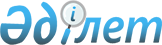 "Ұлттық рухани жаңғыру" ұлттық жобасын бекіту туралы
					
			Күшін жойған
			
			
		
					Қазақстан Республикасы Үкіметінің 2021 жылғы 12 қазандағы № 724 қаулысы. Күші жойылды -Қазақстан Республикасы Үкіметінің 2023 жылғы 22 қыркүйектегі № 828 қаулысымен
      Ескерту. Күші жойылды - ҚР Үкіметінің 22.09.2023 № 828 (01.01.2024 бастап қолданысқа енгізіледі) қаулысымен.
      Қазақстан Республикасы Үкіметінің 2017 жылғы 29 қарашадағы № 790 қаулысымен бекітілген Қазақстан Республикасындағы мемлекеттік жоспарлау жүйесінің 85-тармағына сәйкес Қазақстан Республикасының Үкіметі ҚАУЛЫ ЕТЕДІ:
      1. Қоса беріліп отырған "Ұлттық рухани жаңғыру" ұлттық жобасы (бұдан әрі – ұлттық жоба) бекітілсін.
      2. Ұлттық жобаны іске асыруға жауапты орталық, жергілікті атқарушы органдар және өзге ұйымдар (келісу бойынша):
      1) ұлттық жобаны іске асыру жөнінде шаралар қабылдасын;
      2) "Қазақстан Республикасындағы мемлекеттік жоспарлау жүйесін бекіту туралы" Қазақстан Республикасы Үкіметінің 2017 жылғы 29 қарашадағы № 790 қаулысында белгіленген тәртіппен және мерзімдерде ұлттық жобаның орындалу барысы туралы ақпарат беріп тұрсын.
      3. Облыстардың, Нұр-Сұлтан, Алматы және Шымкент қалаларының әкімдері Қазақстан Республикасының заңнамасында белгіленген тәртіппен ұлттық жобаның жергілікті бюджеттер қаражатының есебінен көзделген іс-шараларын қаржыландыруды қамтамасыз етсін.
      4. Осы қаулының орындалуын бақылау Қазақстан Республикасы Ақпарат және қоғамдық даму министрлігіне жүктелсін.
      5. Осы қаулы қол қойылған күнінен бастап қолданысқа енгізіледі. "Ұлттық рухани жаңғыру" ұлттық жобасы 1. Паспорт       1.1. Мемлекеттік жоспарлау жүйесінің жоғары тұрған құжаттарымен өзара байланысы          2. Міндеттер мен нәтижелер көрсеткіштері 3. Әлеуметтік-экономикалық әсер, игілік алушыларға пайдасы 4. Қажетті ресурстар   5. Жауапкершілік пен өкілеттіктерді бөлу
      Ескертпе: ұлттық жоба осы ұлттық жобаға қосымшаға сәйкес "Ұлттық рухани жаңғыру" ұлттық жобасын іске асыру жөніндегі жоспар-графикке сәйкес іске асырылады. "Ұлттық рухани жаңғыру" ұлттық жобасын іске асыру жөніндегі жоспар-график
      * Бюджеттің барлық деңгейлері бойынша шығыстар көлемі Қазақстан Республикасының Республикалық бюджет туралы заңына сәйкес айқындалатын (нақтыланатын) болады.
      Ескертпе: аббревиатуралардың толық жазылуы:
					© 2012. Қазақстан Республикасы Әділет министрлігінің «Қазақстан Республикасының Заңнама және құқықтық ақпарат институты» ШЖҚ РМК
				
      Қазақстан РеспубликасыныңПремьер-Министрі

А. Мамин
Қазақстан Республикасы
Үкіметінің
2021 жылғы 12 қазандағы
№ 724 қаулысымен
бекітілген
1. Атауы
"Ұлттық рухани жаңғыру" ұлттық жобасы
2. Ұлттық жобаны әзірлеу мақсаты
Ұлттық-мәдени бірегейлікті сақтау және мәдени өнімдерді ынталандыру, олардың сапасы мен әр алуандығын арттыру арқылы әрбір қазақстандықтың көркемдік-шығармашылық әлеуетін іске асыру, сондай-ақ жас ұрпақтың бойында рухани адамгершілік құндылықтарды қалыптастыру
3. Іске асыру мерзімі
2021–2025 жылдар
4. Күтілетін әлеуметтік-экономикалық әсер, игілік алушыларға пайдасы
Күтілетін  экономикалық әсер (сапалық және сандық мәнде)
"Туған жер" арнайы жобасы аясында меценаттардың инвестиция көлемі – 7,2 млрд тг. Мәдениет объектілерін салу және жөндеу кезінде 7036 жұмыс орнын құру (тұрақты – 777, уақытша – 6 259).
Күтілетін әлеуметтік әсер (сапалық және сандық түрде)
1. Қазақстандық бірегейлік пен зияткерлік әлеуетті дамыту – халықтың "Рухани жаңғыру" бағдарламасына тартылуы, патриотизм сезімін арттыру
2. Мәдениет объектілеріне бару санын ұлғайту 
3. Мәдениет саласындағы көрсетілетін қызметтердің сапасына халықтың қанағаттану деңгейі 
4. Мемлекеттік қолдау шаралары туралы жастардың хабардар болу деңгейін арттыру 
5. Жастар арасында волонтерлік мәдениет деңгейін арттыру
6. NEET санатындағы жастардың әлеуметтенуі – NEET санатындағы жастардың төмендеуі
7. Тұрғын үй құрылыс жинақ жүйесіне қатысу үшін жастарға жағдай жасау – 800 мың адам
5. Ұлттық жобаны іске асыру үшін қажетті қаржыландыру көлемі
2021 жыл – 27 797 417 мың теңге
2022 жыл – 26 695 141 мың теңге
2023 жыл – 23 416 984 мың теңге
2024 жыл – 20 781 813 мың теңге
2025 жыл – 20 683 911 мың теңге
Барлығы 2021 – 2025 – 119 375 266 мың теңге, оның ішінде:
РБ – 110 363 199 мың теңге;
ЖБ – 9 012 067 мың теңге
6. Ұлттық жобаны әзірлеушінің атауы
Қазақстан Республикасының Ақпарат және қоғамдық даму министрлігі
Қазақстан Республикасының Мәдениет және спорт министрлігі
Қазақстан Республикасының Білім және ғылым министрлігі
Ұлттық жобаны іске асыруға жауапты мемлекеттік органдар мен ұйымдардың атауы
Қазақстан Республикасының Ақпарат және қоғамдық даму министрлігі
Қазақстан Республикасының Мәдениет және спорт министрлігі
Қазақстан Республикасының Білім және ғылым министрлігі
Қазақстан Республикасының  Еңбек және халықты әлеуметтік қорғау министрлігі
Қазақстан Республикасының Экология, геология және табиғи ресурстар министрлігі  
Қазақстан Республикасының Индустрия және инфрақұрылымдық даму министрлігі
Қазақстан Республикасының Сыртқы істер министрлігі
Қазақстан Республикасының Ұлттық экономика министрлігі
Қазақстан Республикасының Цифрлық даму, инновациялар және аэроғарыш  өнеркәсібі министрлігі
Қазақстан Республикасының  Сауда және интеграция министрлігі
Қазақстан Республикасының Қорғаныс министрлігі  
Қазақстан Республикасының Ішкі істер министрлігі  
"Атамекен" Қазақстан Республикасының Ұлттық кәсіпкерлер палатасы 
"Отбасы банк" акционерлік қоғамы
Қазақстан Республикасы облыстарының, Нұр-Сұлтан, Алматы және Шымкент қалаларының әкімдіктері 
7. Ұлттық жобаның жетекшісі
Қазақстан Республикасының Ақпарат және қоғамдық даму министрі Аида Ғалымқызы Балаева
8. Ұлттық жобаның кураторы
Қазақстан Республикасы Премьер-Министрінің орынбасары Ералы Лұқпанұлы Тоғжанов
Р/с
№

Атауы

Қазақстан Республикасының 2050 жылға дейінгі даму стратегиясы
Ұлттық даму жоспары
(жалпыұлттық басымдықтар мен міндеттер,
стратегиялық көрсеткіштер)

Ұлттық қауіпсіздік стратегиясы (бағыты/ нысаналы индикаторы)

Елдің аумақтық даму жоспары

Саланы, аяны дамыту тұжырымдамалары (бар болса)

1

2

3

4

5

6

7

1.
1-міндет. 
Қазақстандық бірегейлік пен зияткерлік  әлеуетті дамыту
2-міндет. Мемлекеттік тілді дамытуға жағдай жасау
3-міндет. Мәдениет саласындағы көрсетілетін қызметтердің қолжетімділігі мен сапасын арттыру
4-міндет. Отандық мәдениет өнімін танымал ету
5-міндет. Жастар үшін жаңа мүмкіндіктерді дамыту
6-міндет. Жастарды қоғамдық пайдалы қызметке тарту
7-міндет. Жастарды әлеуметтендіру және жұмысқа орналастыру
7-бағыт. 
"Жаңа қазақстандық патриотизм – біздің көпұлтты және көпконфессиялы қоғам табысының негізі".  
6-жалпыұлттық басымдық.
Патриотизм құндылықтарын дәріптеу
Басымдықтың мәні: қайратты және жауапты адамдардың біртұтас ұлтын қалыптастыру. 
Саяси жүйе мен экономиканы табысты жаңғырту үшін қоғамдық сананы озыңқы жаңғырту талап етіледі, бұл қайратты және жауапты адамдардың біртұтас ұлтын қалыптастыруға мүмкіндік береді. 
Отаншылдықтың маңызды шарты ұлттық бірегейлікті сақтау, қоршаған әлемге жауапты қарауға, жергілікті және ұлттық деңгейлерде қоғамдық өмірге белсенді қатысуға, қатыстылық пен бастамашылық сезімін дамытуға бағытталған әрбір азаматтың санасын жаңғырту болып табылады. 
Өзіндік ұлттық рәмізді жасау мен тарихи және мәдени объектілерді асқақтату барлық қазақстандықтардың ұлттық санасына біртұтас сіңіре отырып, оларды елдің бірыңғай "рухани белдеуіне" біріктіруге мүмкіндік береді.
Отандық мәдениеттің бәсекеге қабілеттілігін арттыру және шетелде елдің оң имиджін қалыптастыру үшін бұрынғы отандастармен жұмыстың жаңа тетіктерін енгізу маңызды.
Заманауи өнерді дамытуды басымдық ету және Жаңа мәдени толқынды қолдау қажет.
Стратегиялық көрсеткіш:
Халықтың өз еліне деген мақтаныш сезімін тудыратын елде жүзеге асырылып жатқан саясатқа қанағаттану деңгейі (тарихи мұра, мәдени даму, спорттағы жетістіктер, отанды қорғауға және оның гүлденуіне ықпал ету тілегі және т.б.)
–
–
2030 жылға дейінгі мәдени саясат тұжырымдамасы
Р/с
№

Міндет, нәтиже көрсеткіштері

Өлшем бірлігі

Ақпарат көзі

Алдыңғы жылдағы факт

Ағымдағы жылға бағалау

Жылдар бойынша нәтиже (жоспар) көрсеткіштері

2021

2021

2021

2021

2021

1
2
3
4
5
6
7
8
9
10
11
Стратегиялық көрсеткіш:  Халықтың өз еліне деген мақтаныш сезімін тудыратын елде жүзеге асырылып жатқан саясатқа қанағаттану деңгейі (тарихи мұра, мәдени даму, спорттағы жетістіктер, отанды қорғауға және оның гүлденуіне ықпал ету  тілегі және т.б.)
Стратегиялық көрсеткіш:  Халықтың өз еліне деген мақтаныш сезімін тудыратын елде жүзеге асырылып жатқан саясатқа қанағаттану деңгейі (тарихи мұра, мәдени даму, спорттағы жетістіктер, отанды қорғауға және оның гүлденуіне ықпал ету  тілегі және т.б.)
Стратегиялық көрсеткіш:  Халықтың өз еліне деген мақтаныш сезімін тудыратын елде жүзеге асырылып жатқан саясатқа қанағаттану деңгейі (тарихи мұра, мәдени даму, спорттағы жетістіктер, отанды қорғауға және оның гүлденуіне ықпал ету  тілегі және т.б.)
Стратегиялық көрсеткіш:  Халықтың өз еліне деген мақтаныш сезімін тудыратын елде жүзеге асырылып жатқан саясатқа қанағаттану деңгейі (тарихи мұра, мәдени даму, спорттағы жетістіктер, отанды қорғауға және оның гүлденуіне ықпал ету  тілегі және т.б.)
Стратегиялық көрсеткіш:  Халықтың өз еліне деген мақтаныш сезімін тудыратын елде жүзеге асырылып жатқан саясатқа қанағаттану деңгейі (тарихи мұра, мәдени даму, спорттағы жетістіктер, отанды қорғауға және оның гүлденуіне ықпал ету  тілегі және т.б.)
Стратегиялық көрсеткіш:  Халықтың өз еліне деген мақтаныш сезімін тудыратын елде жүзеге асырылып жатқан саясатқа қанағаттану деңгейі (тарихи мұра, мәдени даму, спорттағы жетістіктер, отанды қорғауға және оның гүлденуіне ықпал ету  тілегі және т.б.)
Стратегиялық көрсеткіш:  Халықтың өз еліне деген мақтаныш сезімін тудыратын елде жүзеге асырылып жатқан саясатқа қанағаттану деңгейі (тарихи мұра, мәдени даму, спорттағы жетістіктер, отанды қорғауға және оның гүлденуіне ықпал ету  тілегі және т.б.)
Стратегиялық көрсеткіш:  Халықтың өз еліне деген мақтаныш сезімін тудыратын елде жүзеге асырылып жатқан саясатқа қанағаттану деңгейі (тарихи мұра, мәдени даму, спорттағы жетістіктер, отанды қорғауға және оның гүлденуіне ықпал ету  тілегі және т.б.)
Стратегиялық көрсеткіш:  Халықтың өз еліне деген мақтаныш сезімін тудыратын елде жүзеге асырылып жатқан саясатқа қанағаттану деңгейі (тарихи мұра, мәдени даму, спорттағы жетістіктер, отанды қорғауға және оның гүлденуіне ықпал ету  тілегі және т.б.)
Стратегиялық көрсеткіш:  Халықтың өз еліне деген мақтаныш сезімін тудыратын елде жүзеге асырылып жатқан саясатқа қанағаттану деңгейі (тарихи мұра, мәдени даму, спорттағы жетістіктер, отанды қорғауға және оның гүлденуіне ықпал ету  тілегі және т.б.)
Стратегиялық көрсеткіш:  Халықтың өз еліне деген мақтаныш сезімін тудыратын елде жүзеге асырылып жатқан саясатқа қанағаттану деңгейі (тарихи мұра, мәдени даму, спорттағы жетістіктер, отанды қорғауға және оның гүлденуіне ықпал ету  тілегі және т.б.)
I бағыт.  "Рухани жаңғыру"  құндылықтарын ілгерілету және мемлекеттік тілді дамыту
I бағыт.  "Рухани жаңғыру"  құндылықтарын ілгерілету және мемлекеттік тілді дамыту
I бағыт.  "Рухани жаңғыру"  құндылықтарын ілгерілету және мемлекеттік тілді дамыту
I бағыт.  "Рухани жаңғыру"  құндылықтарын ілгерілету және мемлекеттік тілді дамыту
I бағыт.  "Рухани жаңғыру"  құндылықтарын ілгерілету және мемлекеттік тілді дамыту
I бағыт.  "Рухани жаңғыру"  құндылықтарын ілгерілету және мемлекеттік тілді дамыту
I бағыт.  "Рухани жаңғыру"  құндылықтарын ілгерілету және мемлекеттік тілді дамыту
I бағыт.  "Рухани жаңғыру"  құндылықтарын ілгерілету және мемлекеттік тілді дамыту
I бағыт.  "Рухани жаңғыру"  құндылықтарын ілгерілету және мемлекеттік тілді дамыту
I бағыт.  "Рухани жаңғыру"  құндылықтарын ілгерілету және мемлекеттік тілді дамыту
I бағыт.  "Рухани жаңғыру"  құндылықтарын ілгерілету және мемлекеттік тілді дамыту
1-міндет. Қазақстандық бірегейлік пен зияткерлік әлеуетті дамыту
1-міндет. Қазақстандық бірегейлік пен зияткерлік әлеуетті дамыту
1-міндет. Қазақстандық бірегейлік пен зияткерлік әлеуетті дамыту
1-міндет. Қазақстандық бірегейлік пен зияткерлік әлеуетті дамыту
1-міндет. Қазақстандық бірегейлік пен зияткерлік әлеуетті дамыту
1-міндет. Қазақстандық бірегейлік пен зияткерлік әлеуетті дамыту
1-міндет. Қазақстандық бірегейлік пен зияткерлік әлеуетті дамыту
1-міндет. Қазақстандық бірегейлік пен зияткерлік әлеуетті дамыту
1-міндет. Қазақстандық бірегейлік пен зияткерлік әлеуетті дамыту
1-міндет. Қазақстандық бірегейлік пен зияткерлік әлеуетті дамыту
1-міндет. Қазақстандық бірегейлік пен зияткерлік әлеуетті дамыту
1.      
1-көрсеткіш.
Халықты "Рухани жаңғыру" бағдарламасының жобаларымен қамту
%
АҚДМ- ның  ведомстволық деректері
40,9
41
41
51
62
74
88,5
2.      
2-көрсеткіш. Мектеп жасындағы балаларды мәдени тәрбиемен қамту
%
МСМ-ның  ведомстволық деректері
–
20
20
40
60
80
100
3.      
3-көрсеткіш. "Оқитын ұлт" жобасы шеңберінде халықтың кітап оқу белсенділігін арттыру
%
МСМ-ның  ведомстволық деректері
–
25
25
28
31
35
40
4.      
4-көрсеткіш. Меценаттар салған және жөндеген объектілер саны
бірл.
АҚДМ-ның  ведомстволық деректері
–
–
–
750
750
750
750
2-міндет. Мемлекеттік тілді дамыту үшін жағдай жасау
2-міндет. Мемлекеттік тілді дамыту үшін жағдай жасау
2-міндет. Мемлекеттік тілді дамыту үшін жағдай жасау
2-міндет. Мемлекеттік тілді дамыту үшін жағдай жасау
2-міндет. Мемлекеттік тілді дамыту үшін жағдай жасау
2-міндет. Мемлекеттік тілді дамыту үшін жағдай жасау
2-міндет. Мемлекеттік тілді дамыту үшін жағдай жасау
2-міндет. Мемлекеттік тілді дамыту үшін жағдай жасау
2-міндет. Мемлекеттік тілді дамыту үшін жағдай жасау
2-міндет. Мемлекеттік тілді дамыту үшін жағдай жасау
2-міндет. Мемлекеттік тілді дамыту үшін жағдай жасау
5.      
1-көрсеткіш.
Жаңартылған оқу
Бағдарламаларының
үлесі
%
БҒМ-ның  ведомстволық деректері
–
–
–
–
85
95
100
6.      
2-көрсеткіш.
Техникалық және
кәсіптік білім беру
(ТжКБ), жоғары
және жоғары оқу
орнынан кейінгі
білім беру (ЖЖБҰ)
ұйымдары үшін
қазақ тілінде
шығарылған
оқулықтарымен
қамтамасыз етілу
деңгейі
ТжКБ
%
БҒМ-ның  ведомстволық деректері
–
30
30
35
40
45
50
6.      
2-көрсеткіш.
Техникалық және
кәсіптік білім беру
(ТжКБ), жоғары
және жоғары оқу
орнынан кейінгі
білім беру (ЖЖБҰ)
ұйымдары үшін
қазақ тілінде
шығарылған
оқулықтарымен
қамтамасыз етілу
деңгейі
ЖОО
%
БҒМ-ның  ведомстволық деректері
–
50
50
53
55
57
60
7.      
3-көрсеткіш.
Латын графикалы
әліпбиді
пайдаланатын
жазбаша
коммуникацияға
қатысушылардың
үлесі
%
БҒМ-ның  ведомстволық деректері
–
–
–
–
20
30
50
8.      
4-көрсеткіш.
Қазақ тілі ұлттық
корпусының
мәтіндік базасының
көлемі (өсу
қорытындысымен)
миллион сөз қолдану
БҒМ-ның  ведомстволық деректері
–
2
2
10
20
30
40
ІІ бағыт. "Ел рухы"
ІІ бағыт. "Ел рухы"
ІІ бағыт. "Ел рухы"
ІІ бағыт. "Ел рухы"
ІІ бағыт. "Ел рухы"
ІІ бағыт. "Ел рухы"
ІІ бағыт. "Ел рухы"
ІІ бағыт. "Ел рухы"
ІІ бағыт. "Ел рухы"
ІІ бағыт. "Ел рухы"
ІІ бағыт. "Ел рухы"
1-міндет. Мәдениет саласында қолжетімділік пен сапаны арттыру
1-міндет. Мәдениет саласында қолжетімділік пен сапаны арттыру
1-міндет. Мәдениет саласында қолжетімділік пен сапаны арттыру
1-міндет. Мәдениет саласында қолжетімділік пен сапаны арттыру
1-міндет. Мәдениет саласында қолжетімділік пен сапаны арттыру
1-міндет. Мәдениет саласында қолжетімділік пен сапаны арттыру
1-міндет. Мәдениет саласында қолжетімділік пен сапаны арттыру
1-міндет. Мәдениет саласында қолжетімділік пен сапаны арттыру
1-міндет. Мәдениет саласында қолжетімділік пен сапаны арттыру
1-міндет. Мәдениет саласында қолжетімділік пен сапаны арттыру
1-міндет. Мәдениет саласында қолжетімділік пен сапаны арттыру
9.      
1-көрсеткіш.
Мәдениет
объектілерімен
және көрсетілетін
қызметтерімен
қамтамасыз
етілудің өсуі, оның
ішінде шалғай
аудандарда 
объект
МСМ-ның  ведомстволық деректері
–
89 мәдениет объектісін салу, 211-ін жөндеу
89 мәдениет объектісін салу, 211-ін
жөндеу
35 мәдениет  объектісін  салу, 265-ін жөндеу,
3 визит-орталық салу
40 мәдениет  объектісін  салу, 260-ын жөндеу
45 мәдениет  объектісін  салу, 255-ін жөндеу
50 мәдениет  объектісін  салу, 250-ін жөндеу
10.      
2-көрсеткіш.
Мәдениет
саласындағы
отандық цифрлық
ресурстарға кіру
санын ұлғайту
e-culture.kz
бірыңғай электрондық платформасына кіру
МСМ-ның  ведомстволық деректері
–
–
–
5 000 000
10 000 000
15 000 000
20 000 000
2-міндет. Отандық мәдени өнімді насихаттау
2-міндет. Отандық мәдени өнімді насихаттау
2-міндет. Отандық мәдени өнімді насихаттау
2-міндет. Отандық мәдени өнімді насихаттау
2-міндет. Отандық мәдени өнімді насихаттау
2-міндет. Отандық мәдени өнімді насихаттау
2-міндет. Отандық мәдени өнімді насихаттау
2-міндет. Отандық мәдени өнімді насихаттау
2-міндет. Отандық мәдени өнімді насихаттау
2-міндет. Отандық мәдени өнімді насихаттау
2-міндет. Отандық мәдени өнімді насихаттау
11.      
1-көрсеткіш.
Жаңадан шығарылған отандық анимациялық фильмдер саны
бірл.
МСМ-ның  ведомстволық деректері
–
–
–
10
10
10
10
12.      
2-көрсеткіш. Қазақстандық кинопрокаттың жалпы көлеміндегі отандық фильмдердің үлесі
%
МСМ-ның  ведомстволық деректері
–
–
–
15
18
21
25
13.      
3-көрсеткіш. 
Қолдау көрсетілген шығармашылық жобалар саны
бірл.
МСМ-ның  ведомстволық деректері
30
30
30
30
30
30
–
ІІІ бағыт. Тәуелсіздік ұрпақтары
ІІІ бағыт. Тәуелсіздік ұрпақтары
ІІІ бағыт. Тәуелсіздік ұрпақтары
ІІІ бағыт. Тәуелсіздік ұрпақтары
ІІІ бағыт. Тәуелсіздік ұрпақтары
ІІІ бағыт. Тәуелсіздік ұрпақтары
ІІІ бағыт. Тәуелсіздік ұрпақтары
ІІІ бағыт. Тәуелсіздік ұрпақтары
ІІІ бағыт. Тәуелсіздік ұрпақтары
ІІІ бағыт. Тәуелсіздік ұрпақтары
ІІІ бағыт. Тәуелсіздік ұрпақтары
1-міндет. Жастар үшін жаңа мүмкіндіктерді дамыту
1-міндет. Жастар үшін жаңа мүмкіндіктерді дамыту
1-міндет. Жастар үшін жаңа мүмкіндіктерді дамыту
1-міндет. Жастар үшін жаңа мүмкіндіктерді дамыту
1-міндет. Жастар үшін жаңа мүмкіндіктерді дамыту
1-міндет. Жастар үшін жаңа мүмкіндіктерді дамыту
1-міндет. Жастар үшін жаңа мүмкіндіктерді дамыту
1-міндет. Жастар үшін жаңа мүмкіндіктерді дамыту
1-міндет. Жастар үшін жаңа мүмкіндіктерді дамыту
1-міндет. Жастар үшін жаңа мүмкіндіктерді дамыту
1-міндет. Жастар үшін жаңа мүмкіндіктерді дамыту
14.      
1-көрсеткіш. Жастарды тұрғын үй жинақтау жүйесімен қамту
адам
"Отбасы банк" АҚ  деректері
–
400 000
400 000
500 000
600 000
700 000
800 000
15.      
2-көрсеткіш. 
Тұрғын үй құрылысының барлық бағдарламалары бойынша жас отбасыларға арналған қарыздар үлесі
%
"Отбасы банк" АҚ  деректері
–
5
5
10
15
20
25
2-міндет. Жастарды әлеуметтендіру және жұмысқа орналастыру
2-міндет. Жастарды әлеуметтендіру және жұмысқа орналастыру
2-міндет. Жастарды әлеуметтендіру және жұмысқа орналастыру
2-міндет. Жастарды әлеуметтендіру және жұмысқа орналастыру
2-міндет. Жастарды әлеуметтендіру және жұмысқа орналастыру
2-міндет. Жастарды әлеуметтендіру және жұмысқа орналастыру
2-міндет. Жастарды әлеуметтендіру және жұмысқа орналастыру
2-міндет. Жастарды әлеуметтендіру және жұмысқа орналастыру
2-міндет. Жастарды әлеуметтендіру және жұмысқа орналастыру
2-міндет. Жастарды әлеуметтендіру және жұмысқа орналастыру
2-міндет. Жастарды әлеуметтендіру және жұмысқа орналастыру
16.      
1-көрсеткіш.
Жастарды
әлеуметтік
көрсетілетін
қызметтерімен
қамту
адам
әлеуметтік зерттеулер
–
600 000
600 000
700 000
800 000
900 000
1  млн
17.      
2-көрсеткіш. Жастарды жаңа стартап-жобалармен қамту
бірл.
АҚДМ деректері
–
30
30
30
30
30
120
18.      
3-көрсеткіш. 
Eljastary инфонавигаторына кіру деңгейі
адам
АҚДМ деректері
–
–
–
1  млн
1,5 млн
1,8  млн
2  млн
3-міндет. Жастарды қоғамдық пайдалы қызметке тарту
3-міндет. Жастарды қоғамдық пайдалы қызметке тарту
3-міндет. Жастарды қоғамдық пайдалы қызметке тарту
3-міндет. Жастарды қоғамдық пайдалы қызметке тарту
3-міндет. Жастарды қоғамдық пайдалы қызметке тарту
3-міндет. Жастарды қоғамдық пайдалы қызметке тарту
3-міндет. Жастарды қоғамдық пайдалы қызметке тарту
3-міндет. Жастарды қоғамдық пайдалы қызметке тарту
3-міндет. Жастарды қоғамдық пайдалы қызметке тарту
3-міндет. Жастарды қоғамдық пайдалы қызметке тарту
3-міндет. Жастарды қоғамдық пайдалы қызметке тарту
19.      
1-көрсеткіш. Волонтерлік қызметке тартылған білім алушы жастардың үлесі
адам
АҚДМ деректері
–
1,3
млн
1,3
млн
1, 5
млн
1,6
млн
1, 8
млн
2
млн
20.      
2-көрсеткіш. Экологиялық жобалармен қамту
адам
АҚДМ деректері
–
130 000
130 000
140 000
150 000
160 000
200 000
21.      
3-көрсеткіш. Жастарды (14-18 жастағы) спортпен қамту
адам
ЖАО деректері
–
–
–
500 000
800 000
1 млн
1,2 млн
Р/с
№

Атауы

Өлшем бірлігі

Жылдар бойынша болжамды мәндер

2021

2022

2023

2024

2025

1

2

3

4

5

6

7

8

Әлеуметтік әсер:

1.
Қазақстандық бірегейлік пен зияткерлік әлеуетті дамыту – халықтың "Рухани жаңғыру" бағдарламасына тартылуы, патриотизм сезімін арттыру
%
41
51
51
62
74
88,5
2.
Мәдениет объектілеріне бару санын ұлғайту
%
10
20
20
30
40
50
3.
Мәдениет саласындағы көрсетілетін қызметтердің сапасына халықтың қанағаттану деңгейі
%
72,9
73,2
73,2
73,6
74,2
75
4.
Мемлекеттік қолдау шаралары туралы жастардың хабардар болу деңгейін арттыру
%
58
65
65
70
75
80
5.
Жастар арасында волонтерлік мәдениет деңгейін арттыру
%
25
40
40
60
70
80
6.
NEET санатындағы жастардың әлеуметтенуі – NEET санатындағы жастардың 5 %-ға дейін төмендеуі
%
6,8
6,4
6,4
6
6
5
7.
Тұрғын үй құрылыс жинақ жүйесіне қатысу үшін жастарға жағдай жасау
адам
400 000
500 000
500 000
600 000
700 000
800 000
Экономикалық тиімділік:

8.
"Туған жер" арнайы жобасы аясында меценаттардың инвестиция көлемі – 7,2 млрд тг
млрд
–
1,8
1,8
1,8
1,8
1,8
9.
Мәдениет объектілерін салу және жөндеу кезінде 7036 жұмыс орнын құру (тұрақты – 6 259, уақытша  – 777)
адам
Уақытша – 1289
Тұрақты – 267
Барлығы –1556
Уақытша – 1235
Тұрақты – 135
Барлығы –1370
Уақытша – 1235
Тұрақты – 135
Барлығы –1370
Уақытша – 1240
Тұрақты – 105
Барлығы –1345
Уақытша – 1240
Тұрақты –120
Барлығы –1365
Уақытша – 1250
Тұрақты – 150
Барлығы– 1400
Р/с
№

Міндеттер атауы

Қажетті қаражат (жылдар бойынша) мың тг.

Қаржыландырудың барлығы

Қаржыландыру көзі

республикалық бюджет

жергілікті бюджет

бюджеттен тыс  қаражат

2021

2022

2023

2024

2025

1

2

3

4

5

6

7

8

9

10

1.
1-міндет. 
Қазақстандық бірегейлік пен зияткерлік әлеуетті дамыту
1 640 881
1 836 748
1 039 564
915 720
919 863
6 352 776
3 995 709
2 357 067
–
–
2.
2-міндет. 
Мемлекеттік тілді дамыту үшін жағдай жасау
29 940
2 117 896
2 119 166
1 471 892
1 402 174
7 141 068
7 141 068
–
–
–
3.
3-міндет. 
Мәдениет саласында көрсетілетін қызметтердің қолжетімділігі мен сапасын арттыру
2 835 016
1 872 800
3 678 800
3 629 800
3 629 800
15 646 216
15 646 216
–
–
–
4.
4-міндет. 
Отандық мәдени өнімді танымал ету
20 886 600
18 470 000
14 440 600
12 650 300
12 650 300
79 097 800
79 097 800
–
–
–
5.
5-міндет. 
Жастар үшін жаңа мүмкіндіктерді дамыту
–
–
–
–
–
–
–
–
–
–
6.
6-міндет. 
Жастарды әлеуметтендіру және жұмысқа орналастыру
146 683
103 514
103 514
135 841
103 514
593 066
593 066
–
–
–
7.
7-міндет. 
Жастарды қоғамдық-пайдалы қызметке тарту
2 258 297
2 294 183
2 035 340
1 978 260
1 978 260
10 544 340
3 889 340
6 655 000
–
–
8.
Барлығы, оның ішінде көздердің түрлері бойынша
27 797 417
26 695 141
23 416 984
20 781 813
20 683 911
119 375 266
110 363 199
9 012 067
–
–
9.
Республикалық бюджет
25 965 687
24 871 594
21 573 419
19 027 272
18 925 227
110 363 199
110
363 199
–
–
–
10.
Жергілікті бюджет
1 831 730
1 823 547
1 843 565
1 754 541
1 758 684
9 012 067
–
9 012 067
–
–
11.
Бюджеттен тыс  қаражат
–
–
–
–
–
–
–
–
–
–
Р/с
№

Атауы

Жауапты
(лауазымы)

Өкілеттік

1

2

3

4

1.
1-міндет. 
Қазақстандық бірегейлік пен зияткерлік әлеуетті дамыту
ҚР Ақпарат және қоғамдық даму  вице-министрі Б.А. Тілепов, облыстардың, 
Нұр-Сұлтан, Алматы және Шымкент қалаларының әкімдері
АҚДМ, ЖАО – іске асыру, мониторинг, түзету бойынша ұсыныстар енгізу, есептілікті дайындау   
2.
1-көрсеткіш.
"Рухани жаңғыру" бағдарламасын іске асыру шеңберінде халықты, оның ішінде жастарды қамту
ҚР Ақпарат және қоғамдық даму  вице-министрі Б.А. Тілепов, облыстардың, 
Нұр-Сұлтан, Алматы және Шымкент қалаларының әкімдері
АҚДМ, ЖАО – іске асыру, мониторинг, түзету бойынша ұсыныстар енгізу, есептілікті дайындау   
3.
2-көрсеткіш.
Мектеп жасындағы балаларды мәдени тәрбиемен қамту
ҚР Мәдениет және спорт  Н.М. Дәуешов, ҚР Білім және ғылым бірінші вице-министрі Ш.Т. Каринова, облыстардың, Нұр-Сұлтан, Алматы және Шымкент қалаларының әкімдері
МСМ, БҒМ, ЖАО – іске асыру, мониторинг, түзету бойынша ұсыныстар енгізу, есептілікті дайындау
4.
3-көрсеткіш.
"Оқитын ұлт" жобасы шеңберінде халықтың кітап оқу белсенділігін арттыру
ҚР Мәдениет және спорт вице-министрі 
Н.М. Дәуешов, облыстардың, Нұр-Сұлтан, Алматы және Шымкент қалаларының әкімдері
МСМ, ЖАО – іске асыру, мониторинг, түзету бойынша ұсыныстар енгізу, есептілікті дайындау 
5.
4-көрсеткіш.
Меценаттар салған және жөндеген объектілер саны
облыстардың, Нұр-Сұлтан, Алматы және Шымкент қалаларының әкімдері, ҚР Ақпарат және қоғамдық даму  вице-министрі  Б.А.Тілепов 
ЖАО, АҚДМ – іске асыру, мониторинг, түзету бойынша ұсыныстар енгізу, есептілікті дайындау   
6.
2-міндет. 
Мемлекеттік тілді дамыту үшін жағдай жасау
ҚР Білім және ғылым бірінші вице-министрі Ш.Т. Каринова 
БҒМ – іске асыру, мониторинг, түзету бойынша ұсыныстар енгізу, есептілікті дайындау   
7.
 1-көрсеткіш.
Жаңартылған оқу бағдарламаларының үлесі
ҚР Білім және ғылым бірінші вице-министрі Ш.Т. Каринова
БҒМ – іске асыру, мониторинг, түзету бойынша ұсыныстар енгізу, есептілікті дайындау
8.
2-көрсеткіш.
Техникалық және кәсіптік білім беру (ТжКБ), жоғары және жоғары оқу орнынан кейінгі білім беру (ЖЖОКБҰ) ұйымдары үшін қазақ тілінде шығарылған оқулықтармен қамтамасыз етілу деңгейі
ҚР Білім және ғылым бірінші вице-министрі Ш.Т. Каринова 
БҒМ – іске асыру, мониторинг, түзету бойынша ұсыныстар енгізу, есептілікті дайындау   
9.
3-көрсеткіш.
Латын графикалы әліпбиді пайдаланатын жазбаша коммуникацияға қатысушылардың үлесі
ҚР Білім және ғылым бірінші вице-министрі Ш.Т. Каринова, облыстардың,                      Нұр-Сұлтан, Алматы және Шымкент қалаларының әкімдері
БҒМ, ЖАО – іске асыру, мониторинг, түзету бойынша ұсыныстар енгізу, есептілікті дайындау
10.
4-көрсеткіш.
Қазақ тілі ұлттық корпусының мәтіндік базасының көлемі (өсу қорытындысымен)
ҚР Білім және ғылым бірінші вице-министрі Ш.Т. Каринова 
БҒМ – іске асыру, мониторинг, түзету бойынша ұсыныстар енгізу, есептілікті дайындау   
11.
3-міндет. 
Мәдениет саласында көрсетілетін қызметтердің қолжетімділігі мен сапасын арттыру
ҚР Мәдениет және спорт вице-министрі Н.М. Дәуешов, облыстардың, Нұр-Сұлтан, Алматы және Шымкент қалаларының әкімдері
МСМ, ЖАО – іске асыру, мониторинг, түзету бойынша ұсыныстар енгізу, есептілікті дайындау 
12.
1-көрсеткіш.
Мәдениет объектілерімен және көрсетілетін қызметтерімен қамтамасыз етілудің өсуі, оның ішінде шалғай аудандарда
ҚР Мәдениет және спорт вице-министрі Н.М. Дәуешов. облыстардың, Нұр-Сұлтан, Алматы және Шымкент қалаларының әкімдері
МСМ, ЖАО – іске асыру, мониторинг, түзету бойынша ұсыныстар енгізу, есептілікті дайындау 
13.
2-көрсеткіш.
Мәдениет саласындағы отандық цифрлық ресурстарға кіру санын ұлғайту
ҚР Мәдениет және спорт вице-министрі Н.М. Дәуешов 
МСМ – іске асыру, мониторинг, түзету бойынша ұсыныстар енгізу, есептілікті дайындау   
14.
4-міндет. 
Отандық мәдени өнімді танымал ету
ҚР Мәдениет және спорт вице-министрі Н.М. Дәуешов
МСМ – іске асыру, мониторинг, түзету бойынша ұсыныстар енгізу, есептілікті дайындау
15.
1-көрсеткіш.
Жаңадан шығарылған отандық анимациялық фильмдердің саны
ҚР Мәдениет және спорт вице-министрі Н.М. Дәуешов
МСМ – іске асыру, мониторинг, түзету бойынша ұсыныстар енгізу, есептілікті дайындау   
16.
2-көрсеткіш.
Қазақстандық кинопрокаттың жалпы көлеміндегі отандық фильмдердің үлесі
ҚР Мәдениет және спорт вице-министрі Н.М. Дәуешов
МСМ – іске асыру, мониторинг, түзету бойынша ұсыныстар енгізу, есептілікті дайындау   
17.
3-көрсеткіш.
Қолдау көрсетілген шығармашылық жобалар саны
ҚР Мәдениет және спорт вице-министрі Н.М. Дәуешов, облыстардың, Нұр-Сұлтан, Алматы және Шымкент қалаларының әкімдері
МСМ, ЖАО – іске асыру, мониторинг, түзету бойынша ұсыныстар енгізу, есептілікті дайындау   
18.
5-міндет. 
Жастар үшін жаңа мүмкіндіктерді дамыту
ҚР Ақпарат және қоғамдық даму вице-министрі А.Қ. Омаров, ҚР Индустрия және инфрақұрылымдық даму вице-министрі К.А. Өскенбаев, ҚР Білім және ғылым бірінші вице-министрі  Ш.Т. Каринова, ҚР Ұлттық экономика вице-министрі А.С. Қуантыров, ҚР Еңбек және халықты әлеуметтік қорғау вице-министрі Е.Е. Біржанов, облыстардың, Нұр-Сұлтан, Алматы және Шымкент қалаларының әкімдері,  "Отбасы банк" АҚ
төрағасы Л.Е. Ибрагимова                         (келісу бойынша)
АҚДМ – мемлекеттік жастар саясатын қалыптастыру
ИИДМ – мемлекеттік тұрғын үй саясатын қалыптастыру және іске асыру
БҒМ, ҰЭМ, Еңбекмині – іске асыру, мониторинг, түзету бойынша ұсыныстар енгізу, есептілікті дайындау   
ЖАО – өңірде жобаларды іске асыру ОМО-ға орындалған жұмыстар туралы ақпарат беру
"Отбасы банк" АҚ – ұсыныстар енгізу, мониторинг, жобаны іске асыру, ақпарат беру
19.
1-көрсеткіш.
Жастарды тұрғын үй жинақ жүйесімен қамту 
ҚР Индустрия және инфрақұрылымдық даму вице-министрі К.А. Өскенбаев, ҚР Ақпарат және қоғамдық даму вице-министрі А.Қ. Омаров, ҚР Ұлттық экономика вице-министрі А.С. Қуантыров, облыстардың, Нұр-Сұлтан, Алматы және Шымкент қалаларының әкімдері, "Отбасы банк" АҚ
төрағасы Л.Е. Ибрагимова                           (келісу бойынша)
ИИДМ – мемлекеттік тұрғын үй саясатын қалыптастыру және іске асыру
АҚДМ – мемлекеттік жастар саясатын қалыптастыру
ҰЭМ – іске асыру, мониторинг, ұсыныстар енгізу, есептілікті дайындау
ЖАО – өңірде жобаларды іске асыру ОМО-ға орындалған жұмыстар туралы ақпарат беру
"Отбасы банк" АҚ – ұсыныстар енгізу, мониторинг, жобаны іске асыру, АҚДМ-ға ақпарат беру
20.
2-көрсеткіш. 
Тұрғын үй құрылысының барлық бағдарламалары бойынша жас отбасыларға арналған қарыздар үлесі
ҚР Индустрия және инфрақұрылымдық даму вице-министрі К.А. Өскенбаев, ҚР Ақпарат және қоғамдық даму вице-министрі А.Қ. Омаров, ҚР Ұлттық экономика вице-министрі А.С. Қуантыров, облыстардың, Нұр-Сұлтан, Алматы және Шымкент қалаларының әкімдері,  "Отбасы банк" АҚ
төрағасы Л.Е. Ибрагимова                             (келісу бойынша)
ИИДМ – мемлекеттік тұрғын үй саясатын қалыптастыру және іске асыру
АҚДМ – мемлекеттік жастар саясатын қалыптастыру
ҰЭМ – іске асыру, мониторинг, ұсыныстар енгізу, есептілікті дайындау
ЖАО – өңірде жобаларды іске асыру. ОМО-ға орындалған жұмыстар туралы ақпарат беру
"Отбасы банк" АҚ – ұсыныстар енгізу, мониторинг, жобаны іске асыру, АҚДМ-ға ақпарат беру
21.
6-міндет. 
Жастарды әлеуметтендіру және жұмысқа орналастыру
ҚР Ақпарат және қоғамдық даму вице-министрі А.Қ. Омаров, облыстардың,                       Нұр-Сұлтан, Алматы және Шымкент қалаларының әкімдері
АҚДМ – әдіснамалық қолдауды қамтамасыз ету, мемлекеттік жастар саясатын қалыптастыру
ЖАО – өңірде жұмысты ұйымдастыру, жастардың әлеуметтік қызметтерін көрсету және АҚДМ-де орындалған жұмыстар туралы ақпарат беру
22.
1-көрсеткіш. 
Жастарды әлеуметтік көрсетілетін қызметтерімен қамту
ҚР Ақпарат және қоғамдық даму вице-министрі А.Қ. Омаров, ҚР Еңбек және халықты әлеуметтік қорғау вице-министрі Е.Е. Біржанов облыстардың,                      Нұр-Сұлтан, Алматы және Шымкент қалаларының әкімдері
АҚДМ – әдіснамалық қолдауды қамтамасыз ету, мемлекеттік жастар саясатын қалыптастыру
Еңбекмині – іске асыру, мониторинг, ұсыныстар енгізу, есептілікті дайындау
ЖАО – өңірде жұмысты ұйымдастыру, жастардың әлеуметтік қызметтерін көрсету және АҚДМ-де орындалған жұмыстар туралы ақпарат беру
23.
2-көрсеткіш  
Жастарды жаңа стартап-жобалармен қамту
ҚР Ақпарат және қоғамдық даму вице-министрі А.Қ. Омаров, ҚР Мәдениет және спорт вице-министрі Н.М. Дәуешов, ҚР Цифрлық даму, инновациялар және аэроғарыш өнеркәсібі вице-министрі                А.С. Жамбакин, ҚР Білім және ғылым бірінші вице-министрі Ш.Т. Каринова, облыстардың, Нұр-Сұлтан, Алматы және Шымкент қалаларының әкімдері, "Атамекен" ҰКП төрағасы А.И. Мырзахметов (келісу бойынша)
АҚДМ – стартап-жобаларды іске асыруға гранттар беру үшін конкурс ұйымдастыру және өткізу, мемлекеттік жастар саясатын қалыптастыру және іске асыру
БҒМ, МСМ, ЦДИАӨМ, "Атамекен" ҰКП – АҚДМ-мен іс-қимыл жасау
ЖАО – өңірде жұмысты ұйымдастыру, жастардың әлеуметтік қызметтерін көрсету және АҚДМ-де орындалған жұмыстар туралы ақпарат беру
24.
3-көрсеткіш. 
Жастарды Eljastary инфорнавигаторына кірумен қамту
ҚР Ақпарат және қоғамдық даму вице-министрі А.Қ. Омаров, ҚР Цифрлық даму, инновациялар және аэроғарыш өнеркәсібі вице-министрі А.С. Жамбакин 
АҚДМ – мемлекеттік жастар саясатын қалыптастыру және іске асыру
ЦДИАӨМ – платформа мен қосымшаны құру
25.
7-міндет. 
Жастарды қоғамдық пайдалы қызметке тарту
ҚР Ақпарат және қоғамдық даму вице-министрі Б.А. Тілепов, ҚР Еңбек және халықты әлеуметтік қорғау вице-министрі Е.Е. Біржанов, ҚР Қаржы вице-министрі                     Т.М. Савельева, ҚР Ұлттық экономика вице-министрі А.С. Қуантыров, ҚР Білім және ғылым бірінші вице-министрі                      Ш.Т. Каринова, ҚР Экология, геология және табиғи ресурстар вице-министрі                                  А.А. Пірімқұлов, облыстардың,                       Нұр-Сұлтан, Алматы және Шымкент қалаларының әкімдері, "Атамекен" ҰКП төрағасы А.И. Мырзахметов (келісу бойынша)
АҚДМ – мемлекеттік жастар саясатын қалыптастыру
Еңбекмині, Қаржымині, ҰЭМ, БҒМ, ЭГТРМ, ЦДИАӨМ – іске асыру, мониторинг, ұсыныстар енгізу, есептілікті дайындау
ЖАО – өңірде жобаларды іске асыру. ОМО-ға орындалған жұмыстар туралы ақпарат беру
"Атамекен" ҰКП – ұсыныстар енгізу, мониторинг, жобаны іске асыру, АҚДМ-ға ақпарат беру
26.
1-көрсеткіш. 
Волонтерлік қызметке тартылған білім алушы жастардың үлесі
ҚР Ақпарат және қоғамдық даму  вице-министрі Б.А. Тілепов, облыстардың,   Нұр-Сұлтан, Алматы және Шымкент қалаларының әкімдері
АҚДМ – волонтерлік қызметтің мониторингін жүзеге асыру қағидаларын бекіту, мемлекеттік жастар саясатын қалыптастыру және іске асыру
ЖАО – өңірлерде жұмысты ұйымдастыру, АҚДМ-ға оның іске асырылуы туралы ақпарат беру
27.
2-көрсеткіш. 
Экологиялық жобалармен қамту
ҚР Ақпарат және қоғамдық даму вице-министрі А.Қ. Омаров, ҚР Білім және ғылым бірінші вице-министрі                                Ш.Т. Каринова, ҚР Экология, геология және табиғи ресурстар вице-министрі                                А.А. Пірімқұлов, облыстардың,                       Нұр-Сұлтан, Алматы және Шымкент қалаларының әкімдері
АҚДМ – мемлекеттік жастар саясатын қалыптастыру
БҒМ, ЭГТРМ – деректерді жинау және талдау, ұсыну, мониторинг, іс-шараларды іске асыру
ЖАО – өңірде жобаларды іске асыру. ОМО-ға орындалған жұмыстар туралы ақпарат беру
28.
3-көрсеткіш.
Жастарды (14-18 жастағы) спортпен қамту
ҚР Ақпарат және қоғамдық даму вице-министрі А.Қ. Омаров, ҚР Білім және ғылым бірінші вице-министрі Ш.Т. Каринова, ҚР Мәдениет және спорт вице-министрі Н.М. Дәуешов, облыстардың,                       Нұр-Сұлтан, Алматы және Шымкент қалаларының әкімдері
АҚДМ – мемлекеттік жастар саясатын қалыптастыру
БҒМ, МСМ – деректерді жинау және талдау, ұсыну, мониторинг, іс-шараларды іске асыру
ЖАО – өңірде жобаларды іске асыру. ОМО-ға орындалған жұмыстар туралы ақпарат беру"Ұлттық рухани жаңғыру"
ұлттық жобасына
қосымша
Атауы
Жауапты орындаушылар

Аяқталу мерзімі

Өткен жылғы факт

2021

2022

2023

2024

2025

Қаржыландырудың барлығы

Қаржыландыру көзі

Жылдық жоспар

Өткен жылғы фактіге %

республикалық бюджет

жергілікті бюджет

бюджеттен тыс қаражат

1

2

3

4

5

6

7

8

9

10

11

12

13

14

Стратегиялық көрсеткіш: халықтың өз елі үшін мақтаныш сезімін негіздейтін, елде іске асырылатын саясатқа қанағаттану деңгейі (тарихи мұра, даму, мәдениет, спорттағы жетістіктер, Отанды қорғауға, оның өркендеуіне жәрдемдесуге тілек білдіру және т. б.)
Стратегиялық көрсеткіш: халықтың өз елі үшін мақтаныш сезімін негіздейтін, елде іске асырылатын саясатқа қанағаттану деңгейі (тарихи мұра, даму, мәдениет, спорттағы жетістіктер, Отанды қорғауға, оның өркендеуіне жәрдемдесуге тілек білдіру және т. б.)
Стратегиялық көрсеткіш: халықтың өз елі үшін мақтаныш сезімін негіздейтін, елде іске асырылатын саясатқа қанағаттану деңгейі (тарихи мұра, даму, мәдениет, спорттағы жетістіктер, Отанды қорғауға, оның өркендеуіне жәрдемдесуге тілек білдіру және т. б.)
Стратегиялық көрсеткіш: халықтың өз елі үшін мақтаныш сезімін негіздейтін, елде іске асырылатын саясатқа қанағаттану деңгейі (тарихи мұра, даму, мәдениет, спорттағы жетістіктер, Отанды қорғауға, оның өркендеуіне жәрдемдесуге тілек білдіру және т. б.)
Стратегиялық көрсеткіш: халықтың өз елі үшін мақтаныш сезімін негіздейтін, елде іске асырылатын саясатқа қанағаттану деңгейі (тарихи мұра, даму, мәдениет, спорттағы жетістіктер, Отанды қорғауға, оның өркендеуіне жәрдемдесуге тілек білдіру және т. б.)
Стратегиялық көрсеткіш: халықтың өз елі үшін мақтаныш сезімін негіздейтін, елде іске асырылатын саясатқа қанағаттану деңгейі (тарихи мұра, даму, мәдениет, спорттағы жетістіктер, Отанды қорғауға, оның өркендеуіне жәрдемдесуге тілек білдіру және т. б.)
Стратегиялық көрсеткіш: халықтың өз елі үшін мақтаныш сезімін негіздейтін, елде іске асырылатын саясатқа қанағаттану деңгейі (тарихи мұра, даму, мәдениет, спорттағы жетістіктер, Отанды қорғауға, оның өркендеуіне жәрдемдесуге тілек білдіру және т. б.)
Стратегиялық көрсеткіш: халықтың өз елі үшін мақтаныш сезімін негіздейтін, елде іске асырылатын саясатқа қанағаттану деңгейі (тарихи мұра, даму, мәдениет, спорттағы жетістіктер, Отанды қорғауға, оның өркендеуіне жәрдемдесуге тілек білдіру және т. б.)
Стратегиялық көрсеткіш: халықтың өз елі үшін мақтаныш сезімін негіздейтін, елде іске асырылатын саясатқа қанағаттану деңгейі (тарихи мұра, даму, мәдениет, спорттағы жетістіктер, Отанды қорғауға, оның өркендеуіне жәрдемдесуге тілек білдіру және т. б.)
Стратегиялық көрсеткіш: халықтың өз елі үшін мақтаныш сезімін негіздейтін, елде іске асырылатын саясатқа қанағаттану деңгейі (тарихи мұра, даму, мәдениет, спорттағы жетістіктер, Отанды қорғауға, оның өркендеуіне жәрдемдесуге тілек білдіру және т. б.)
Стратегиялық көрсеткіш: халықтың өз елі үшін мақтаныш сезімін негіздейтін, елде іске асырылатын саясатқа қанағаттану деңгейі (тарихи мұра, даму, мәдениет, спорттағы жетістіктер, Отанды қорғауға, оның өркендеуіне жәрдемдесуге тілек білдіру және т. б.)
Стратегиялық көрсеткіш: халықтың өз елі үшін мақтаныш сезімін негіздейтін, елде іске асырылатын саясатқа қанағаттану деңгейі (тарихи мұра, даму, мәдениет, спорттағы жетістіктер, Отанды қорғауға, оның өркендеуіне жәрдемдесуге тілек білдіру және т. б.)
Стратегиялық көрсеткіш: халықтың өз елі үшін мақтаныш сезімін негіздейтін, елде іске асырылатын саясатқа қанағаттану деңгейі (тарихи мұра, даму, мәдениет, спорттағы жетістіктер, Отанды қорғауға, оның өркендеуіне жәрдемдесуге тілек білдіру және т. б.)
Стратегиялық көрсеткіш: халықтың өз елі үшін мақтаныш сезімін негіздейтін, елде іске асырылатын саясатқа қанағаттану деңгейі (тарихи мұра, даму, мәдениет, спорттағы жетістіктер, Отанды қорғауға, оның өркендеуіне жәрдемдесуге тілек білдіру және т. б.)
Стратегиялық көрсеткіш: халықтың өз елі үшін мақтаныш сезімін негіздейтін, елде іске асырылатын саясатқа қанағаттану деңгейі (тарихи мұра, даму, мәдениет, спорттағы жетістіктер, Отанды қорғауға, оның өркендеуіне жәрдемдесуге тілек білдіру және т. б.)
Стратегиялық көрсеткіш: халықтың өз елі үшін мақтаныш сезімін негіздейтін, елде іске асырылатын саясатқа қанағаттану деңгейі (тарихи мұра, даму, мәдениет, спорттағы жетістіктер, Отанды қорғауға, оның өркендеуіне жәрдемдесуге тілек білдіру және т. б.)
Стратегиялық көрсеткіш: халықтың өз елі үшін мақтаныш сезімін негіздейтін, елде іске асырылатын саясатқа қанағаттану деңгейі (тарихи мұра, даму, мәдениет, спорттағы жетістіктер, Отанды қорғауға, оның өркендеуіне жәрдемдесуге тілек білдіру және т. б.)
Стратегиялық көрсеткіш: халықтың өз елі үшін мақтаныш сезімін негіздейтін, елде іске асырылатын саясатқа қанағаттану деңгейі (тарихи мұра, даму, мәдениет, спорттағы жетістіктер, Отанды қорғауға, оның өркендеуіне жәрдемдесуге тілек білдіру және т. б.)
Стратегиялық көрсеткіш: халықтың өз елі үшін мақтаныш сезімін негіздейтін, елде іске асырылатын саясатқа қанағаттану деңгейі (тарихи мұра, даму, мәдениет, спорттағы жетістіктер, Отанды қорғауға, оның өркендеуіне жәрдемдесуге тілек білдіру және т. б.)
Стратегиялық көрсеткіш: халықтың өз елі үшін мақтаныш сезімін негіздейтін, елде іске асырылатын саясатқа қанағаттану деңгейі (тарихи мұра, даму, мәдениет, спорттағы жетістіктер, Отанды қорғауға, оның өркендеуіне жәрдемдесуге тілек білдіру және т. б.)
Стратегиялық көрсеткіш: халықтың өз елі үшін мақтаныш сезімін негіздейтін, елде іске асырылатын саясатқа қанағаттану деңгейі (тарихи мұра, даму, мәдениет, спорттағы жетістіктер, Отанды қорғауға, оның өркендеуіне жәрдемдесуге тілек білдіру және т. б.)
Стратегиялық көрсеткіш: халықтың өз елі үшін мақтаныш сезімін негіздейтін, елде іске асырылатын саясатқа қанағаттану деңгейі (тарихи мұра, даму, мәдениет, спорттағы жетістіктер, Отанды қорғауға, оның өркендеуіне жәрдемдесуге тілек білдіру және т. б.)
Стратегиялық көрсеткіш: халықтың өз елі үшін мақтаныш сезімін негіздейтін, елде іске асырылатын саясатқа қанағаттану деңгейі (тарихи мұра, даму, мәдениет, спорттағы жетістіктер, Отанды қорғауға, оның өркендеуіне жәрдемдесуге тілек білдіру және т. б.)
Стратегиялық көрсеткіш: халықтың өз елі үшін мақтаныш сезімін негіздейтін, елде іске асырылатын саясатқа қанағаттану деңгейі (тарихи мұра, даму, мәдениет, спорттағы жетістіктер, Отанды қорғауға, оның өркендеуіне жәрдемдесуге тілек білдіру және т. б.)
Стратегиялық көрсеткіш: халықтың өз елі үшін мақтаныш сезімін негіздейтін, елде іске асырылатын саясатқа қанағаттану деңгейі (тарихи мұра, даму, мәдениет, спорттағы жетістіктер, Отанды қорғауға, оның өркендеуіне жәрдемдесуге тілек білдіру және т. б.)
Стратегиялық көрсеткіш: халықтың өз елі үшін мақтаныш сезімін негіздейтін, елде іске асырылатын саясатқа қанағаттану деңгейі (тарихи мұра, даму, мәдениет, спорттағы жетістіктер, Отанды қорғауға, оның өркендеуіне жәрдемдесуге тілек білдіру және т. б.)
Стратегиялық көрсеткіш: халықтың өз елі үшін мақтаныш сезімін негіздейтін, елде іске асырылатын саясатқа қанағаттану деңгейі (тарихи мұра, даму, мәдениет, спорттағы жетістіктер, Отанды қорғауға, оның өркендеуіне жәрдемдесуге тілек білдіру және т. б.)
Стратегиялық көрсеткіш: халықтың өз елі үшін мақтаныш сезімін негіздейтін, елде іске асырылатын саясатқа қанағаттану деңгейі (тарихи мұра, даму, мәдениет, спорттағы жетістіктер, Отанды қорғауға, оның өркендеуіне жәрдемдесуге тілек білдіру және т. б.)
Стратегиялық көрсеткіш: халықтың өз елі үшін мақтаныш сезімін негіздейтін, елде іске асырылатын саясатқа қанағаттану деңгейі (тарихи мұра, даму, мәдениет, спорттағы жетістіктер, Отанды қорғауға, оның өркендеуіне жәрдемдесуге тілек білдіру және т. б.)
Стратегиялық көрсеткіш: халықтың өз елі үшін мақтаныш сезімін негіздейтін, елде іске асырылатын саясатқа қанағаттану деңгейі (тарихи мұра, даму, мәдениет, спорттағы жетістіктер, Отанды қорғауға, оның өркендеуіне жәрдемдесуге тілек білдіру және т. б.)
Стратегиялық көрсеткіш: халықтың өз елі үшін мақтаныш сезімін негіздейтін, елде іске асырылатын саясатқа қанағаттану деңгейі (тарихи мұра, даму, мәдениет, спорттағы жетістіктер, Отанды қорғауға, оның өркендеуіне жәрдемдесуге тілек білдіру және т. б.)
Стратегиялық көрсеткіш: халықтың өз елі үшін мақтаныш сезімін негіздейтін, елде іске асырылатын саясатқа қанағаттану деңгейі (тарихи мұра, даму, мәдениет, спорттағы жетістіктер, Отанды қорғауға, оның өркендеуіне жәрдемдесуге тілек білдіру және т. б.)
Стратегиялық көрсеткіш: халықтың өз елі үшін мақтаныш сезімін негіздейтін, елде іске асырылатын саясатқа қанағаттану деңгейі (тарихи мұра, даму, мәдениет, спорттағы жетістіктер, Отанды қорғауға, оның өркендеуіне жәрдемдесуге тілек білдіру және т. б.)
Стратегиялық көрсеткіш: халықтың өз елі үшін мақтаныш сезімін негіздейтін, елде іске асырылатын саясатқа қанағаттану деңгейі (тарихи мұра, даму, мәдениет, спорттағы жетістіктер, Отанды қорғауға, оның өркендеуіне жәрдемдесуге тілек білдіру және т. б.)
Стратегиялық көрсеткіш: халықтың өз елі үшін мақтаныш сезімін негіздейтін, елде іске асырылатын саясатқа қанағаттану деңгейі (тарихи мұра, даму, мәдениет, спорттағы жетістіктер, Отанды қорғауға, оның өркендеуіне жәрдемдесуге тілек білдіру және т. б.)
Стратегиялық көрсеткіш: халықтың өз елі үшін мақтаныш сезімін негіздейтін, елде іске асырылатын саясатқа қанағаттану деңгейі (тарихи мұра, даму, мәдениет, спорттағы жетістіктер, Отанды қорғауға, оның өркендеуіне жәрдемдесуге тілек білдіру және т. б.)
Стратегиялық көрсеткіш: халықтың өз елі үшін мақтаныш сезімін негіздейтін, елде іске асырылатын саясатқа қанағаттану деңгейі (тарихи мұра, даму, мәдениет, спорттағы жетістіктер, Отанды қорғауға, оның өркендеуіне жәрдемдесуге тілек білдіру және т. б.)
І бағыт. "Рухани жаңғыру" құндылықтарын ілгерілету және мемлекеттік тілді дамыту
І бағыт. "Рухани жаңғыру" құндылықтарын ілгерілету және мемлекеттік тілді дамыту
І бағыт. "Рухани жаңғыру" құндылықтарын ілгерілету және мемлекеттік тілді дамыту
І бағыт. "Рухани жаңғыру" құндылықтарын ілгерілету және мемлекеттік тілді дамыту
І бағыт. "Рухани жаңғыру" құндылықтарын ілгерілету және мемлекеттік тілді дамыту
І бағыт. "Рухани жаңғыру" құндылықтарын ілгерілету және мемлекеттік тілді дамыту
І бағыт. "Рухани жаңғыру" құндылықтарын ілгерілету және мемлекеттік тілді дамыту
І бағыт. "Рухани жаңғыру" құндылықтарын ілгерілету және мемлекеттік тілді дамыту
І бағыт. "Рухани жаңғыру" құндылықтарын ілгерілету және мемлекеттік тілді дамыту
І бағыт. "Рухани жаңғыру" құндылықтарын ілгерілету және мемлекеттік тілді дамыту
І бағыт. "Рухани жаңғыру" құндылықтарын ілгерілету және мемлекеттік тілді дамыту
І бағыт. "Рухани жаңғыру" құндылықтарын ілгерілету және мемлекеттік тілді дамыту
І бағыт. "Рухани жаңғыру" құндылықтарын ілгерілету және мемлекеттік тілді дамыту
І бағыт. "Рухани жаңғыру" құндылықтарын ілгерілету және мемлекеттік тілді дамыту
І бағыт. "Рухани жаңғыру" құндылықтарын ілгерілету және мемлекеттік тілді дамыту
І бағыт. "Рухани жаңғыру" құндылықтарын ілгерілету және мемлекеттік тілді дамыту
І бағыт. "Рухани жаңғыру" құндылықтарын ілгерілету және мемлекеттік тілді дамыту
І бағыт. "Рухани жаңғыру" құндылықтарын ілгерілету және мемлекеттік тілді дамыту
І бағыт. "Рухани жаңғыру" құндылықтарын ілгерілету және мемлекеттік тілді дамыту
І бағыт. "Рухани жаңғыру" құндылықтарын ілгерілету және мемлекеттік тілді дамыту
І бағыт. "Рухани жаңғыру" құндылықтарын ілгерілету және мемлекеттік тілді дамыту
І бағыт. "Рухани жаңғыру" құндылықтарын ілгерілету және мемлекеттік тілді дамыту
І бағыт. "Рухани жаңғыру" құндылықтарын ілгерілету және мемлекеттік тілді дамыту
І бағыт. "Рухани жаңғыру" құндылықтарын ілгерілету және мемлекеттік тілді дамыту
І бағыт. "Рухани жаңғыру" құндылықтарын ілгерілету және мемлекеттік тілді дамыту
І бағыт. "Рухани жаңғыру" құндылықтарын ілгерілету және мемлекеттік тілді дамыту
І бағыт. "Рухани жаңғыру" құндылықтарын ілгерілету және мемлекеттік тілді дамыту
І бағыт. "Рухани жаңғыру" құндылықтарын ілгерілету және мемлекеттік тілді дамыту
І бағыт. "Рухани жаңғыру" құндылықтарын ілгерілету және мемлекеттік тілді дамыту
І бағыт. "Рухани жаңғыру" құндылықтарын ілгерілету және мемлекеттік тілді дамыту
І бағыт. "Рухани жаңғыру" құндылықтарын ілгерілету және мемлекеттік тілді дамыту
І бағыт. "Рухани жаңғыру" құндылықтарын ілгерілету және мемлекеттік тілді дамыту
І бағыт. "Рухани жаңғыру" құндылықтарын ілгерілету және мемлекеттік тілді дамыту
І бағыт. "Рухани жаңғыру" құндылықтарын ілгерілету және мемлекеттік тілді дамыту
І бағыт. "Рухани жаңғыру" құндылықтарын ілгерілету және мемлекеттік тілді дамыту
І бағыт. "Рухани жаңғыру" құндылықтарын ілгерілету және мемлекеттік тілді дамыту
І бағыт. "Рухани жаңғыру" құндылықтарын ілгерілету және мемлекеттік тілді дамыту
1-міндет. Қазақстандық бірегейлік пен зияткерлік әлеуетті дамыту
ҚР Ақпарат және қоғамдық даму вице-министрі  Б.А. Тілепов, облыстардың, Нұр-Сұлтан, Алматы және Шымкент қалаларының әкімдері
2025 жыл
2025 жыл
2025 жыл
–
–
1
640 881 мың
теңге
1
640 881 мың
теңге
1
640 881 мың
теңге
–
–
–
1 836        748 мың
теңге
1 836        748 мың
теңге
1 039      564 мың
теңге
1 039      564 мың
теңге
915 720 мың
теңге
915 720 мың
теңге
919 863 мың
теңге
919 863 мың
теңге
919 863 мың
теңге
6 352 776 мың
теңге
6 352 776 мың
теңге
6 352 776 мың
теңге
6 352 776 мың
теңге
3 995 709  мың
теңге
3 995 709  мың
теңге
3 995 709  мың
теңге
2 357 067   мың
теңге
2 357 067   мың
теңге
2 357 067   мың
теңге
2 357 067   мың
теңге
–
–
–
–
1-көрсеткіш.
Халықты "Рухани жаңғыру" бағдарламасының жобаларымен қамту
ҚР Ақпарат және қоғамдық даму  вице-министрі Б.А. Тілепов, облыстардың, Нұр-Сұлтан, Алматы және Шымкент қалаларының әкімдері
2025 жыл
2025 жыл
2025 жыл
40,9%
40,9%
–
–
–
41%
41%
41%
51 %
51 %
62 %
62 %
74 %
74 %
88,5 %
88,5 %
88,5 %
–
–
–
–
–
–
–
–
–
–
–
–
–
–
–
1-іс-шара. "Ruh vision" іс–шаралар кешенін өткізу
ҚР Ақпарат және қоғамдық даму  вице-министрі
Б.А. Тілепов, облыстардың, Нұр-Сұлтан, Алматы және Шымкент қалаларының әкімдерінің орынбасарлары
2025 жыл
2025 жыл
2025 жыл
–
–
–
–
–
–
–
–
44 298 мың
теңге
44 298 мың
теңге
44 298 мың
теңге
44 298 мың
теңге
44 298 мың
теңге
44 298 мың
теңге
44 298* мың
теңге
44 298* мың
теңге
44 298* мың
теңге
177 192 мың
теңге
177 192 мың
теңге
177 192 мың
теңге
177 192 мың
теңге
177 192 мың
теңге
177 192 мың
теңге
177 192 мың
теңге
–
–
–
–
–
–
–
–
2-іс-шара. "Ulttyq tárbıe" жобасын іске асыру жөніндегі іс-шаралар кешенін өткізу
ҚР Ақпарат және қоғамдық даму  вице-министрі  Б.А. Тілепов 
2025 жыл
2025 жыл
2025 жыл
–
–
32 500 мың
теңге
32 500 мың
теңге
32 500 мың
теңге
–
–
–
16 203 мың
теңге
16 203 мың
теңге
16 203 мың
теңге
16 203 мың
теңге
16 203 мың
теңге
16 203 мың
теңге
16 203* мың
теңге
16 203* мың
теңге
16 203* мың
теңге
97
312
мың
теңге
97
312
мың
теңге
97
312
мың
теңге
97
312
мың
теңге
97
312 мың
теңге
97
312 мың
теңге
97
312 мың
теңге
–
–
–
–
–
–
–
–
3-іс-шара. "Birgemiz: áreket time фронт-офисі" жобасын іске асыру шеңберіндегі іс-шаралар кешенін өткізу
ҚР Ақпарат және қоғамдық даму  вице-министрі  Б.А. Тілепов
2025 жыл
2025 жыл
2025 жыл
–
–
89 083 мың
теңге
89 083 мың
теңге
89 083 мың
теңге
–
–
–
69 868 мың
теңге
69 868 мың
теңге
69 868 мың
теңге
69 868 мың
теңге
69 868 мың
теңге
69 868 мың
теңге
69 868* мың
теңге
69 868* мың
теңге
69 868* мың
теңге
368
555
мың
теңге
368
555
мың
теңге
368
555
мың
теңге
368
555
мың
теңге
368 555 мың
теңге
368 555 мың
теңге
368 555 мың
теңге
–
–
–
–
–
–
–
–
4-іс-шара. "Кемел болашақ" орталығын құру және оның қызметін қамтамасыз ету
ҚР Ақпарат және қоғамдық даму  вице-министрі  Б.А. Тілепов
2025 жыл
2025 жыл
2025 жыл
–
–
113 640 мың
теңге
113 640 мың
теңге
113 640 мың
теңге
–
–
–
15 675 мың
теңге
15 675 мың
теңге
15 675 мың
теңге
15 675 мың
теңге
15 675 мың
теңге
15 675 мың
теңге
15 675* мың
теңге
15 675* мың
теңге
15 675* мың
теңге
176 340 мың
теңге
176 340 мың
теңге
176 340 мың
теңге
176 340 мың
теңге
176 340 мың
теңге
176 340 мың
теңге
176 340 мың
теңге
–
–
–
–
–
–
–
–
5-іс-шара. "Рухани жаңғыру" құндылықтарын геймификациялау (эволюциялық даму, сананың ашықтығы)
ҚР Ақпарат және қоғамдық даму  вице-министрі  Б.А. Тілепов
2025 жыл
2025 жыл
2025 жыл
–
–
–
–
–
–
–
–
15 000 мың
теңге
15 000 мың
теңге
15 000 мың
теңге
15 000 мың
теңге
15 000 мың
теңге
15 000 мың
теңге
15 000* мың
теңге
15 000* мың
теңге
15 000* мың
теңге
60 000* мың
теңге
60 000* мың
теңге
60 000* мың
теңге
60 000* мың
теңге
60
000* мың
теңге
60
000* мың
теңге
60
000* мың
теңге
–
–
–
–
–
–
–
–
6-іс-шара. Ұрпақтар сабақтастығын және Қазақстан халқының дәстүрлерін танымал етуді қамтамасыз ету жөніндегі шаралар кешенін іске асыру
ҚР Ақпарат және қоғамдық даму вице-министрі     А.Қ. Омаров, облыстардың, Нұр-Сұлтан, Алматы және Шымкент қалаларының әкімдерінің орынбасарлары 
2025 жыл
2025 жыл
2025 жыл
–
–
20
00
мың
теңге
20
00
мың
теңге
20
00
мың
теңге
–
–
–
20 000 мың
теңге
20 000 мың
теңге
20 000 мың
теңге
20 000 мың
теңге
20 000 мың
теңге
20 000 мың
теңге
20 000 мың
теңге
20 000 мың
теңге
20 000 мың
теңге
100 000 мың
теңге
100 000 мың
теңге
100 000 мың
теңге
100 000 мың
теңге
100       000    мың
теңге
100       000    мың
теңге
100       000    мың
теңге
–
–
–
–
–
–
–
–
6-іс-шара. Ұрпақтар сабақтастығын және Қазақстан халқының дәстүрлерін танымал етуді қамтамасыз ету жөніндегі шаралар кешенін іске асыру
ҚР Ақпарат және қоғамдық даму вице-министрі     А.Қ. Омаров, облыстардың, Нұр-Сұлтан, Алматы және Шымкент қалаларының әкімдерінің орынбасарлары 
2025 жыл
2025 жыл
2025 жыл
–
–
79
807 мың
теңге
79
807 мың
теңге
79
807 мың
теңге
–
–
–
80 310 мың
теңге
80 310 мың
теңге
81 284 мың
теңге
81 284 мың
теңге
76 954 мың
теңге
76 954 мың
теңге
77 328 мың
теңге
77 328 мың
теңге
77 328 мың
теңге
395 683 мың
теңге
395 683 мың
теңге
395 683 мың
теңге
395 683 мың
теңге
–
–
–
395 683 мың
теңге
395 683 мың
теңге
395 683 мың
теңге
395 683 мың
теңге
–
–
–
–
7-іс-шара. Жастарды әскери–патриоттық тәрбиелеу жөніндегі шаралар кешенін іске асыру:
жасөспірімдер мен жастарды беделді жаттықтырушылармен әскери–патриоттық тәрбиелеу бойынша мастер–кластар, пікірталас алаңдарын өткізу және т. б.
ҚР Ақпарат және қоғамдық даму
вице-министрі     А.Қ. Омаров,   ҚР Білім және ғылым  бірінші вице-министрі Ш.Т. Каринова, ҚР Ішкі істер министрлігі аппарат басшысы  Е.В. Лепеха, облыстардың, Нұр-Сұлтан, Алматы және Шымкент қалаларының әкімдерінің орынбасарлары
2025 жыл
2025 жыл
2025 жыл
–
–
20
000 мың
теңге
20
000 мың
теңге
20
000 мың
теңге
–
–
–
20 000 мың
теңге
20 000 мың
теңге
20 000 мың
теңге
20 000 мың
теңге
20 000 мың
теңге
20 000 мың
теңге
20 000 мың
теңге
20 000 мың
теңге
20 000 мың
теңге
100 000 мың
теңге
100 000 мың
теңге
100 000 мың
теңге
100 000 мың
теңге
100 000 мың
теңге
100 000 мың
теңге
100 000 мың
теңге
–
–
–
–
–
–
–
–
8-іс-шара. Жастар мен балалар арасында интернетке тәуелділік пен құмар ойындардың алдын алу жөніндегі шаралар кешенін әзірлеу және іске асыру:
фокус–топтардың сауалнамасын ұйымдастыру және өткізу, және жастар мен балалар арасында интернетке тәуелділік, құмар ойындары және кибербуллинг деңгейі жоғары өңірлерді анықтау, ақпараттық курстарды іске асыру және т. б.
ҚР Ақпарат және қоғамдық даму вице-министрі А.Қ. Омаров, ҚР Цифрлық даму, инновациялар және аэроғарыш өнеркәсібі  вице-министрі  А.С. Жамбакин, облыстардың, Нұр-Сұлтан, Алматы және Шымкент қалаларының әкімдерінің орынбасарлары
2025 жыл
2025 жыл
2025 жыл
–
–
20
000 мың
теңге
20
000 мың
теңге
20
000 мың
теңге
–
–
–
20 000 мың
теңге
20 000 мың
теңге
20 000 мың
теңге
20 000 мың
теңге
2 590 мың
теңге
2 590 мың
теңге
2 590 мың
теңге
2 590 мың
теңге
2 590 мың
теңге
65 180 мың
теңге
65 180 мың
теңге
65 180 мың
теңге
65 180 мың
теңге
65
180 мың
теңге
65
180 мың
теңге
65
180 мың
теңге
–
–
–
–
–
–
–
–
8-іс-шара. Жастар мен балалар арасында интернетке тәуелділік пен құмар ойындардың алдын алу жөніндегі шаралар кешенін әзірлеу және іске асыру:
фокус–топтардың сауалнамасын ұйымдастыру және өткізу, және жастар мен балалар арасында интернетке тәуелділік, құмар ойындары және кибербуллинг деңгейі жоғары өңірлерді анықтау, ақпараттық курстарды іске асыру және т. б.
ҚР Ақпарат және қоғамдық даму вице-министрі А.Қ. Омаров, ҚР Цифрлық даму, инновациялар және аэроғарыш өнеркәсібі  вице-министрі  А.С. Жамбакин, облыстардың, Нұр-Сұлтан, Алматы және Шымкент қалаларының әкімдерінің орынбасарлары
2025 жыл
2025 жыл
2025 жыл
–
–
33
619 мың
теңге
33
619 мың
теңге
33
619 мың
теңге
–
–
–
34 060 мың
теңге
34 060 мың
теңге
34 263 мың
теңге
34 263 мың
теңге
34 458 мың
теңге
34 458 мың
теңге
34 731 мың
теңге
34 731 мың
теңге
34 731 мың
теңге
171 131 мың
теңге
171 131 мың
теңге
171 131 мың
теңге
171 131 мың
теңге
–
–
–
171 131 мың
теңге
171 131 мың
теңге
171 131 мың
теңге
171 131 мың
теңге
–
–
–
–
9-іс-шара. Отбасы мәселелері бойынша мамандар үшін оқыту тренингтерін өткізу және т. б.
ҚР Ақпарат және қоғамдық даму вице-министрі   А.Қ. Омаров, облыстардың, Нұр-Сұлтан, Алматы және Шымкент қалаларының әкімдерінің орынбасарлары
2025 жыл
2025 жыл
2025 жыл
–
–
25 000 мың
теңге
25 000 мың
теңге
25 000 мың
теңге
–
–
–
25 000 мың
теңге
25 000 мың
теңге
25 000 мың
теңге
25 000 мың
теңге
25 000 мың
теңге
25 000 мың
теңге
25 000 мың
теңге
25 000 мың
теңге
25 000 мың
теңге
125 000 мың
теңге
125 000 мың
теңге
125 000 мың
теңге
125 000 мың
теңге
125 000 мың
теңге
125 000 мың
теңге
125 000 мың
теңге
–
–
–
–
–
–
–
–
9-іс-шара. Отбасы мәселелері бойынша мамандар үшін оқыту тренингтерін өткізу және т. б.
ҚР Ақпарат және қоғамдық даму вице-министрі   А.Қ. Омаров, облыстардың, Нұр-Сұлтан, Алматы және Шымкент қалаларының әкімдерінің орынбасарлары
2025 жыл
2025 жыл
2025 жыл
–
–
52 459 мың
теңге
52 459 мың
теңге
52 459 мың
теңге
–
–
–
53 238 мың
теңге
53 238 мың
теңге
54 017 мың
теңге
54 017 мың
теңге
52 853 мың
теңге
52 853 мың
теңге
53 363 мың
теңге
53 363 мың
теңге
53 363 мың
теңге
265 930 мың
теңге
265 930 мың
теңге
265 930 мың
теңге
265 930 мың
теңге
–
–
–
265 930 мың
теңге
265 930 мың
теңге
265 930 мың
теңге
265 930 мың
теңге
–
–
–
–
10-іс-шара. Дағдарыс орталықтарының қызметін жетілдіру, отбасылық–тұрмыстық зорлық–зомбылықтың алдын алу және агрессорлармен жұмыс жөніндегі шараларды әзірлеу және іске асыру: білікті жаттықтырушыларды, медиаторларды, психологтарды және отбасылық-тұрмыстық зорлық-зомбылық саласындағы мамандарды шақыра отырып, дағдарыс орталықтарының мамандарына, әйелдерді зорлық-зомбылықтан қорғау жөніндегі инспекторларға арналған оқыту тренингтерін өткізу
облыстардың, Нұр-Сұлтан, Алматы және Шымкент қалаларының әкімдерінің орынбасарлары
2025 жыл
2025 жыл
2025 жыл
–
–
56 653 мың
теңге
56 653 мың
теңге
56 653 мың
теңге
–
–
–
61 530 мың
теңге
61 530 мың
теңге
62 683 мың
теңге
62 683 мың
теңге
64 795 мың
теңге
64 795 мың
теңге
67 027 мың
теңге
67 027 мың
теңге
67 027 мың
теңге
312 688 мың
теңге
312 688 мың
теңге
312 688 мың
теңге
312 688 мың
теңге
–
–
–
312 688 мың
теңге
312 688 мың
теңге
312 688 мың
теңге
312 688 мың
теңге
–
–
–
–
11-іс-шара. Өмірде қиын жағдайда жүрген балалары бар отбасыларды қолдау жөніндегі шаралар кешенін әзірлеу және іске асыру
ҚР Ақпарат және қоғамдық даму вице-министрі   А.Қ. Омаров, ҚР Еңбек және халықты әлеуметтік қорғау вице-министрі 
Е.Е. Біржанов, ҚР Білім және ғылым  бірінші вице-министрі 
Ш.Т. Каринова, облыстардың, Нұр-Сұлтан, Алматы және Шымкент қалаларының әкімдерінің орынбасарлары
2025 жыл
2025 жыл
2025 жыл
–
–
30
000 мың
теңге
30
000 мың
теңге
30
000 мың
теңге
–
–
–
30 000 мың
теңге
30 000 мың
теңге
30 000 мың
теңге
30 000 мың
теңге
30 000 мың
теңге
30 000 мың
теңге
30 000 мың
теңге
30 000 мың
теңге
30 000 мың
теңге
150 000 мың
теңге
150 000 мың
теңге
150 000 мың
теңге
150 000 мың
теңге
150 000 мың
теңге
150 000 мың
теңге
150 000 мың
теңге
–
–
–
–
–
–
–
–
11-іс-шара. Өмірде қиын жағдайда жүрген балалары бар отбасыларды қолдау жөніндегі шаралар кешенін әзірлеу және іске асыру
ҚР Ақпарат және қоғамдық даму вице-министрі   А.Қ. Омаров, ҚР Еңбек және халықты әлеуметтік қорғау вице-министрі 
Е.Е. Біржанов, ҚР Білім және ғылым  бірінші вице-министрі 
Ш.Т. Каринова, облыстардың, Нұр-Сұлтан, Алматы және Шымкент қалаларының әкімдерінің орынбасарлары
2025 жыл
2025 жыл
2025 жыл
–
–
85
808 мың
теңге
85
808 мың
теңге
85
808 мың
теңге
–
–
–
86
187 мың
теңге
86
187 мың
теңге
86
640 мың
теңге
86
640 мың
теңге
113
903 мың
теңге
113
903 мың
теңге
114
126 мың
теңге
114
126 мың
теңге
114
126 мың
теңге
486 664 мың
теңге
486 664 мың
теңге
486 664 мың
теңге
486 664 мың
теңге
–
–
–
486 664 мың
теңге
486 664 мың
теңге
486 664 мың
теңге
486 664 мың
теңге
–
–
–
–
12-іс-шара. Шетелде тұратын және оқитын қазақстандық жастарды шоғырландыру жөніндегі жобаларды іске асыру
ҚР Ақпарат және қоғамдық даму вице-министрі   А.Қ. Омаров, ҚР Сыртқы істер вице–министрі  Е.А. Әлімбаев, ҚР Білім және ғылым  бірінші вице-министрі Ш.Т. Каринова 
2025 жыл
2025 жыл
2025 жыл
–
–
20
000 мың
теңге
20
000 мың
теңге
20
000 мың
теңге
–
–
–
10 404 мың
теңге
10 404 мың
теңге
10 404 мың
теңге
10 404 мың
теңге
10 404 мың
теңге
10 404 мың
теңге
10 404 мың
теңге
10 404 мың
теңге
10 404 мың
теңге
61 616 мың
теңге
61 616 мың
теңге
61 616 мың
теңге
61 616 мың
теңге
61
616 мың
теңге
61
616 мың
теңге
61
616 мың
теңге
–
–
–
–
–
–
–
–
13-іс-шара. Барлық өңірлерде пікірсайыстар ұйымдастыру арқылы жастардың белсенді азаматтық ұстанымын, сыни ойлау дағдыларын, басқалардың пікіріне төзімділікті қалыптастыру және т. б.
ҚР Ақпарат және қоғамдық даму вице-министрі  А.Қ. Омаров, ҚР Білім және ғылым  бірінші вице-министрі
Ш.Т. Каринова, облыстардың, Нұр-Сұлтан, Алматы және Шымкент қалаларының әкімдерінің орынбасарлары
2025 жыл
2025 жыл
2025 жыл
–
–
20
000 мың
теңге
20
000 мың
теңге
20
000 мың
теңге
–
–
–
20 000 мың
теңге
20 000 мың
теңге
20 000 мың
теңге
20 000 мың
теңге
2 590 мың
теңге
2 590 мың
теңге
2 590 мың
теңге
2 590 мың
теңге
2 590 мың
теңге
2 590 мың
теңге
2 590 мың
теңге
2 590 мың
теңге
2 590 мың
теңге
65
180 мың
теңге
65
180 мың
теңге
65
180 мың
теңге
–
–
–
–
–
–
–
–
13-іс-шара. Барлық өңірлерде пікірсайыстар ұйымдастыру арқылы жастардың белсенді азаматтық ұстанымын, сыни ойлау дағдыларын, басқалардың пікіріне төзімділікті қалыптастыру және т. б.
ҚР Ақпарат және қоғамдық даму вице-министрі  А.Қ. Омаров, ҚР Білім және ғылым  бірінші вице-министрі
Ш.Т. Каринова, облыстардың, Нұр-Сұлтан, Алматы және Шымкент қалаларының әкімдерінің орынбасарлары
2025 жыл
2025 жыл
2025 жыл
–
–
168 614 мың
теңге
168 614 мың
теңге
168 614 мың
теңге
–
–
–
153
452 мың
теңге
153
452 мың
теңге
169
408 мың
теңге
169
408 мың
теңге
56 308 мың
теңге
56 308 мың
теңге
56 739 мың
теңге
56 739 мың
теңге
56 739 мың
теңге
604 521 мың
теңге
604 521 мың
теңге
604 521 мың
теңге
604 521 мың
теңге
–
–
–
604
521 мың
теңге
604
521 мың
теңге
604
521 мың
теңге
604
521 мың
теңге
–
–
–
–
14-іс-шара. Жастардың психикалық денсаулығына жәрдемдесетін жобаларды іске асыру: білікті мамандарды тарта отырып, жастардың психикалық денсаулығын нығайтуға бағытталған консультациялық қолдау көрсету жөніндегі жұмысты ұйымдастыру
ҚР Ақпарат және қоғамдық даму вице-министрі    А.Қ. Омаров, 
ҚР Денсаулық сақтау вице-министріА. Ғиният, облыстардың, Нұр-Сұлтан, Алматы және Шымкент қалаларының әкімдерінің орынбасарлары
2025 жыл
2025 жыл
2025 жыл
–
–
23
770 мың
теңге
23
770 мың
теңге
23
770 мың
теңге
–
–
–
23 770 мың
теңге
23 770 мың
теңге
24 270 мың
теңге
24 270 мың
теңге
24 270 мың
теңге
24 270 мың
теңге
24 370 мың
теңге
24 370 мың
теңге
24 370 мың
теңге
120 450 мың
теңге
120 450 мың
теңге
120 450 мың
теңге
120 450 мың
теңге
–
–
–
120 450 мың
теңге
120 450 мың
теңге
120 450 мың
теңге
120 450 мың
теңге
–
–
–
–
15-іс-шара.
Балалар тұтынатын мемлекеттік тілдегі контентті (екі танымал арнада кемінде 600 сағат) ұлғайту үшін танымал мультипликациялық және танымдық арналарды қазақ тіліне аудару
ҚР Ақпарат және қоғамдық даму вице-министрі   Б.А. Тілепов 
2025 жыл
2025 жыл
2025 жыл
–
–
572 112 мың
теңге
572 112 мың
теңге
572 112 мың
теңге
–
–
–
861
537 мың
теңге
861
537 мың
теңге
–
–
–
–
–
–
–
1
433 649 мың
теңге
1
433 649 мың
теңге
1
433 649 мың
теңге
1
433 649 мың
теңге
1 433 649    мың
теңге
1 433 649    мың
теңге
1 433 649    мың
теңге
–
–
–
–
–
–
–
–
2-көрсеткіш. Мектеп жасындағы балаларды мәдени тәрбиемен қамту
ҚР Мәдениет және спорт вице-министрі  
Н.М. Дәуешов, ҚР Білім және ғылым  бірінші вице-министрі  
Ш.Т. Каринова, Нұр-Сұлтан, Алматы және Шымкент қалаларының әкімдері
2025
жыл
2025
жыл
2025
жыл
–
–
–
–
–
20%
(700 млн адам)
20%
(700 млн адам)
20%
(700 млн адам)
40%
(1,4 млн ада)
40%
(1,4 млн ада)
60%
(2,1 млн ада)
60%
(2,1 млн ада)
80%
(2,8 млн ада)
80%
(2,8 млн ада)
100%
(3,5 млнадам)
100%
(3,5 млнадам)
100%
(3,5 млнадам)
–
–
–
–
–
–
–
–
–
–
–
–
–
–
–
1-іс-шара.
Мектептерде "Оқушының мәдени нормативі" мәдени-ағартушылық жобасын енгізу
ҚР Мәдениет және спорт  вице-министрі  
Н.М Дәуешов, ҚР Білім және ғылым  бірінші вице-министрі  Ш.Т.
Каринова 
2022–2025
жылдар
2022–2025
жылдар
2022–2025
жылдар
–
–
талап етілмейді
талап етілмейді
талап етілмейді
талап етілмейді
талап етілмейді
талап етілмейді
талап етілмейді
талап етілмейді
талап етілмейді
талап етілмейді
талап етілмейді
талап етілмейді
талап етілмейді
талап етілмейді
талап етілмейді
–
–
–
–
–
–
–
–
–
–
–
–
–
–
–
2-іс-шара.
"Ұлағатты ұрпақ" мәдени-білім беру платформасының жұмыс істеуі
ҚР Мәдениет және спорт вице-министрі  
Н.М. Дәуешов 
2025 жыл
2025 жыл
2025 жыл
–
–
86 200 мың
теңге
86 200 мың
теңге
86 200 мың
теңге
–
–
–
84 600 мың
теңге
84 600 мың
теңге
84 600 мың
теңге
84 600 мың
теңге
84 600 мың
теңге
84 600 мың
теңге
84 600 мың
теңге
84 600 мың
теңге
84 600 мың
теңге
424 600 мың
теңге
424 600 мың
теңге
424 600 мың
теңге
424 600 мың
теңге
424 600 мың
теңге
424 600 мың
теңге
424 600 мың
теңге
–
–
–
–
–
–
–
–
Қаралымдар саны
ҚР Мәдениет және спорт вице-министрі  
Н.М. Дәуешов 
2025 жыл
2025 жыл
2025 жыл
–
–
2,5 млн
2,5 млн
2,5 млн
–
–
–
3
млн
3
млн
3,5 млн
3,5 млн
4 млн
4 млн
4,5 млн
4,5 млн
4,5 млн
–
–
–
–
–
–
–
–
–
–
–
–
–
–
–
3-көрсеткіш. "Оқитын ұлт" жобасы шеңберінде халықтың кітап оқу белсенділігін арттыру
ҚР Мәдениет және спорт вице-министрі  
Н.М.  Дәуешов, облыстардың, Нұр-Сұлтан, Алматы және Шымкент қалаларының әкімдері
2025 жыл
2025 жыл
2025 жыл
–
–
25 %
25 %
25 %
–
–
–
28 %
28 %
31 %
31 %
35 %
35 %
40 %
40 %
40 %
–
–
–
–
–
–
–
–
–
–
–
–
–
–
–
1-іс-шара. "Бір ел – бір кітап" республикалық акциясын ұйымдастыру және өткізу
ҚР Мәдениет және спорт вице-министрі  
Н.М. Дәуешов, облыстардың, Нұр-Сұлтан, Алматы және  Шымкент қалаларының әкімдерінің орынбасарлары
2022–2025  жылдар
2022–2025  жылдар
2022–2025  жылдар
–
–
талап етілмейді
талап етілмейді
талап етілмейді
талап етілмейді
талап етілмейді
талап етілмейді
талап етілмейді
талап етілмейді
талап етілмейді
талап етілмейді
талап етілмейді
талап етілмейді
талап етілмейді
талап етілмейді
талап етілмейді
–
–
–
–
–
–
–
–
–
–
–
–
–
–
–
2-іс-шара. "Қазақстан ұлттық электрондық кітапханасы" ақпараттық жүйесін жетілдіру, модификациялау және оған мобильді қосымшалар арқылы еркін қолжетімділікті қамтамасыз ету
ҚР Мәдениет және спорт вице-министрі
Н.М. Дәуешов,
облыстардың, Нұр-Сұлтан, Алматы және Шымкент қалаларының әкімдерінің орынбасарлары 
2025 жыл
2025 жыл
2025 жыл
–
–
91 616 мың
теңге
91 616 мың
теңге
91 616 мың
теңге
–
–
–
91 616 мың
теңге
91 616 мың
теңге
91 780 мың
теңге
91 780 мың
теңге
91780 мың
теңге
91780 мың
теңге
91780 мың
теңге
91780 мың
теңге
91780 мың
теңге
458
572
мың
теңге
458
572
мың
теңге
458
572
мың
теңге
458
572
мың
теңге
458
572
мың
теңге
458
572
мың
теңге
458
572
мың
теңге
–
–
–
–
–
–
–
–
3-іс-шара. Туған өлкенің әдебиетін зерттеуге бағытталған "Әдеби өлкетану" іс-шараларын ұйымдастыру және өткізу
облыстардың, Нұр-Сұлтан, Алматы және Шымкент қалаларының әкімдерінің орынбасарлары
2022–2025
жылдар
2022–2025
жылдар
2022–2025
жылдар
–
–
талап етілмейді
талап етілмейді
талап етілмейді
талап етілмейді
талап етілмейді
талап етілмейді
талап етілмейді
талап етілмейді
талап етілмейді
талап етілмейді
талап етілмейді
талап етілмейді
талап етілмейді
талап етілмейді
талап етілмейді
4-іс-шара. Балалар әдебиеті мен отандық баспа ұйымдарының өкілдерін ынталандыру және қолдау мақсатында "Жылдың үздік кітабы" және "Үздік балалар шығармасы" республикалық конкурстарын ұйымдастыру және өткізу
ҚР Мәдениет және спорт вице-министрі  
Н.М. Дәуешов 
2025 жыл
2025 жыл
2025 жыл
–
–
–
–
–
–
–
–
–
–
27 719
мың
теңге
27 719
мың
теңге
27 719
мың
теңге
27 719
мың
теңге
27 719
мың
теңге
27 719
мың
теңге
27 719
мың
теңге
83 157
мың
теңге
83 157
мың
теңге
83 157
мың
теңге
83 157
мың
теңге
83 157 мың
теңге
83 157 мың
теңге
83 157 мың
теңге
–
–
–
–
–
–
–
–
5-іс-шара. Қазақстандық жас жазушылар мен ақындар үшін арнайы Президенттік әдеби сыйлық тағайындау
ҚР Мәдениет және спорт вице-министрі  
Н.М. Дәуешов
2023–2025
жылдар
2023–2025
жылдар
2023–2025
жылдар
–
–
–
–
–
–
–
–
–
–
16 452,1
мың
теңге
16 452,1
мың
теңге
16 452,1
мың
теңге
16 452,1
мың
теңге
16 452,1 мың
теңге
16 452,1 мың
теңге
16 452,1 мың
теңге
49 356
мың
теңге
49 356
мың
теңге
49 356
мың
теңге
49 356
мың
теңге
49 356
мың
теңге
49 356
мың
теңге
49 356
мың
теңге
–
–
–
–
–
–
–
–
4-көрсеткіш.
Меценаттар салған және жөндеген объектілер саны
облыстардың, Нұр-Сұлтан, Алматы және Шымкент қалаларының әкімдері, ҚР Ақпарат және қоғамдық даму вице-министрі   Б.А. Тілепов 
2025 жыл
2025 жыл
2025 жыл
–
–
–
–
–
–
–
–
750 бірл.
750 бірл.
750 бірл.
750 бірл.
750 бірл.
750 бірл.
750 бірл.
750 бірл.
750 бірл.
–
–
–
–
–
–
–
–
–
–
–
–
–
–
–
1-іс-шара.
"Туған жер" арнайы жобасы шеңберінде өңірлерде меценаттарды тарту бойынша жұмыс жүргізу
облыстардың, Нұр-Сұлтан, Алматы және Шымкент қалаларының әкімдерінің орынбасарлары,                ҚР Ақпарат және қоғамдық даму вице-министрі    Б.А. Тілепов
облыстардың, Нұр-Сұлтан, Алматы және Шымкент қалаларының әкімдерінің орынбасарлары,                ҚР Ақпарат және қоғамдық даму вице-министрі    Б.А. Тілепов
2022–2025
жылдар
2022–2025
жылдар
2022–2025
жылдар
–
–
талап етілмейді
талап етілмейді
талап етілмейді
талап етілмейді
талап етілмейді
талап етілмейді
талап етілмейді
талап етілмейді
талап етілмейді
талап етілмейді
талап етілмейді
талап етілмейді
талап етілмейді
талап етілмейді
талап етілмейді
талап етілмейді
талап етілмейді
талап етілмейді
талап етілмейді
талап етілмейді
талап етілмейді
талап етілмейді
талап етілмейді
–
–
–
–
–
–
2-міндет. Мемлекеттік тілді дамыту үшін жағдай жасау
ҚР Білім және ғылым  бірінші вице-министрі
Ш.Т. Каринова
ҚР Білім және ғылым  бірінші вице-министрі
Ш.Т. Каринова
2025 жыл
2025 жыл
2025 жыл
–
–
29
940 мың
теңге
29
940 мың
теңге
29
940 мың
теңге
–
2
117 896 мың
теңге
2
117 896 мың
теңге
2
117 896 мың
теңге
2
117 896 мың
теңге
2
117 896 мың
теңге
2
117 896 мың
теңге
2
117 896 мың
теңге
2
117 896 мың
теңге
2 119 166 мың
теңге
2 119 166 мың
теңге
2 119 166 мың
теңге
2 119 166 мың
теңге
1 471 892 мың
теңге
1 471 892 мың
теңге
1 471 892 мың
теңге
1 402 174 мың
теңге
1 402 174 мың
теңге
1 402 174 мың
теңге
1 402 174 мың
теңге
7 141 068 мың
теңге
7 141 068 мың
теңге
7 141 068 мың
теңге
7 141 068 мың
теңге
–
–
1-көрсеткіш.
Жаңартылған оқу бағдарламаларының үлесі
ҚР Білім және ғылым  бірінші вице-министрі
Ш.Т. Каринова
ҚР Білім және ғылым  бірінші вице-министрі
Ш.Т. Каринова
2025 жыл
2025 жыл
2025 жыл
–
–
–
–
–
–
–
–
–
–
–
–
–
–
85 %
85 %
85 %
85 %
95 %
95 %
95 %
100 %
100 %
100 %
100 %
–
–
–
–
–
–
1-іс-шара.
Техникалық және кәсіптік жоғары оқу орнынан кейінгі білім беру ұйымдарында қазақ тілі мен әдебиеті мұғалімдерін даярлау жөніндегі білім беру бағдарламаларын жаңарту
ҚР Білім және ғылым  бірінші вице-министрі
Ш.Т.              Каринова, Білім және ғылым министрлігі Мектепке дейінгі және орта білім беру комитетінің төрағасы  Г.Р.  Каримова,
Білім және ғылым министрлігі Техникалық және кәсіптік білім департаментінің директоры Н.Ж. Оспанова, Білім және ғылым министрлігі Жоғары және жоғары оқу орнынан кейінгі білім департаментінің директоры Ә.Ж. Тойбаев
ҚР Білім және ғылым  бірінші вице-министрі
Ш.Т.              Каринова, Білім және ғылым министрлігі Мектепке дейінгі және орта білім беру комитетінің төрағасы  Г.Р.  Каримова,
Білім және ғылым министрлігі Техникалық және кәсіптік білім департаментінің директоры Н.Ж. Оспанова, Білім және ғылым министрлігі Жоғары және жоғары оқу орнынан кейінгі білім департаментінің директоры Ә.Ж. Тойбаев
2022 жыл
2022 жыл
2022 жыл
–
–
талап етілмейді
талап етілмейді
талап етілмейді
талап етілмейді
талап етілмейді
талап етілмейді
талап етілмейді
талап етілмейді
талап етілмейді
талап етілмейді
талап етілмейді
талап етілмейді
талап етілмейді
талап етілмейді
талап етілмейді
талап етілмейді
талап етілмейді
талап етілмейді
талап етілмейді
талап етілмейді
талап етілмейді
талап етілмейді
талап етілмейді
–
–
–
–
–
–
2-іс-шара.
Орта білім берудің  "Қазақ тілі", "Қазақ әдебиеті" және "Қазақ тілі мен әдебиеті" пәндерінің үлгілік оқу бағдарламаларына өзгерістер енгізу
ҚР Білім және ғылым  бірінші вице-министрі
Ш.Т.                      Каринова, Білім және ғылым министрлігі Мектепке дейінгі және орта білім беру комитетінің төрағасы
Г.Р. Каримова
ҚР Білім және ғылым  бірінші вице-министрі
Ш.Т.                      Каринова, Білім және ғылым министрлігі Мектепке дейінгі және орта білім беру комитетінің төрағасы
Г.Р. Каримова
2022 жыл
2022 жыл
2022 жыл
–
–
талап етілмейді
талап етілмейді
талап етілмейді
талап етілмейді
талап етілмейді
талап етілмейді
талап етілмейді
талап етілмейді
талап етілмейді
талап етілмейді
талап етілмейді
талап етілмейді
талап етілмейді
талап етілмейді
талап етілмейді
талап етілмейді
талап етілмейді
талап етілмейді
талап етілмейді
талап етілмейді
талап етілмейді
талап етілмейді
талап етілмейді
–
–
–
–
–
–
3-іс-шара.
"Қазақ тілі", "Қазақ әдебиеті" және "Қазақ тілі мен әдебиеті" пәндерінің оқулықтары мен оқу-әдістемелік кешендерін дайындау
ҚР Білім және ғылым  бірінші вице-министрі
Ш.Т. Каринова,                     Білім және ғылым министрлігі Мектепке дейінгі және орта білім беру комитетінің төрағасы  Г.Р. Каримова
ҚР Білім және ғылым  бірінші вице-министрі
Ш.Т. Каринова,                     Білім және ғылым министрлігі Мектепке дейінгі және орта білім беру комитетінің төрағасы  Г.Р. Каримова
Қайта басу графигіне сәйкес
Қайта басу графигіне сәйкес
Қайта басу графигіне сәйкес
–
–
талап етілмейді
талап етілмейді
талап етілмейді
талап етілмейді
талап етілмейді
талап етілмейді
талап етілмейді
талап етілмейді
талап етілмейді
талап етілмейді
талап етілмейді
талап етілмейді
талап етілмейді
талап етілмейді
талап етілмейді
талап етілмейді
талап етілмейді
талап етілмейді
талап етілмейді
талап етілмейді
талап етілмейді
талап етілмейді
талап етілмейді
–
–
–
–
–
–
4-іс-шара.
Мәдени–білім беру жобалары (тренерлер дайындау курстары, республикалық турнирлерді ұйымдастыру және өткізу) арқылы қазақ, орыс, ағылшын тілдерінде іс–шаралар өткізу
ҚР Білім және ғылым  бірінші вице-министрі  Ш.Т.                      Каринова, Білім және ғылым министрлігі
Мектепке дейінгі және орта білім беру комитетінің төрағасы Г.Р. Каримова
ҚР Білім және ғылым  бірінші вице-министрі  Ш.Т.                      Каринова, Білім және ғылым министрлігі
Мектепке дейінгі және орта білім беру комитетінің төрағасы Г.Р. Каримова
2025 жыл
2025 жыл
2025 жыл
–
–
–
–
–
–
80 251 мың
теңге
80 251 мың
теңге
80 251 мың
теңге
80 251 мың
теңге
80 251 мың
теңге
80 251 мың
теңге
80 251 мың
теңге
80 251 мың
теңге
81 521 мың
теңге
81 521 мың
теңге
81 521 мың
теңге
81 521 мың
теңге
82 066 мың
теңге
82 066 мың
теңге
82 066 мың
теңге
83 629мың
теңге
83 629мың
теңге
83 629мың
теңге
83 629мың
теңге
327
467 мың
теңге
327 467 мың
теңге
327 467 мың
теңге
327 467 мың
теңге
–
–
5-іс-шара. Мемлекеттік тілді оқыту бойынша ІТ-өнімдерді әзірлеу, енгізу және шығару
ҚР Білім және ғылым  бірінші вице-министрі Ш.Т.                     Каринова, Білім және ғылым министрлігі Тіл саясаты комитетінің төрағасы  Ә.К. Қабаев
ҚР Білім және ғылым  бірінші вице-министрі Ш.Т.                     Каринова, Білім және ғылым министрлігі Тіл саясаты комитетінің төрағасы  Ә.К. Қабаев
2025 жыл
2025 жыл
2025 жыл
–
–
–
–
–
–
719 100 мың
теңге
719 100 мың
теңге
719 100 мың
теңге
719 100 мың
теңге
719 100 мың
теңге
719 100 мың
теңге
719 100 мың
теңге
719 100 мың
теңге
719
100 мың
теңге
719
100 мың
теңге
719
100 мың
теңге
719
100 мың
теңге
71 291 мың
теңге
71 291 мың
теңге
71 291 мың
теңге
–
–
–
–
1 509 481,0 мың
теңге
1 509 481,0 мың
теңге
1 509 481,0 мың
теңге
1 509 481,0 мың
теңге
–
–
6-іс-шара.
Қазақ тілінде танымал анимациялық фильмнің дубляжы және оларды YouTube бейнехостингінде жариялау (жылына кемінде 20 анимациялық фильмнен)
ҚР Ақпарат және қоғамдық даму вице-министрі    К.Б.Ойшыбаев
ҚР Ақпарат және қоғамдық даму вице-министрі    К.Б.Ойшыбаев
2025 жыл
2025 жыл
2025 жыл
–
–
–
–
–
37
650
мың
теңге
37
650
мың
теңге
37
650
мың
теңге
37
650
мың
теңге
37
650
мың
теңге
37
650
мың
теңге
37
650
мың
теңге
37
650
мың
теңге
37
650 мың
теңге
37
650 мың
теңге
37
650 мың
теңге
37
650 мың
теңге
37 650 мың
теңге
37 650 мың
теңге
37 650 мың
теңге
37 650 мың
теңге
37 650 мың
теңге
37 650 мың
теңге
37 650 мың
теңге
150
600 мың
теңге
150 600 мың
теңге
150 600 мың
теңге
150 600 мың
теңге
–
–
2-көрсеткіш.
Техникалық және кәсіптік білім беру (ТжКБ), жоғары және жоғары оқу орнынан кейінгі білім беру (ЖЖОКБ) ұйымдары үшін қазақ тілінде шығарылған оқулықтармен қамтамасыз етілу деңгейі
ҚР Білім және ғылым  бірінші вице-министрі Ш.Т.  Каринова, Білім және ғылым министрлігі Техникалық және кәсіптік білім департаментінің директоры Н.Ж. Оспанова, Білім және ғылым министрлігі Жоғары және жоғары оқу орнынан кейінгі білім департаментінің директоры  Ә.Ж.      Тойбаев
ҚР Білім және ғылым  бірінші вице-министрі Ш.Т.  Каринова, Білім және ғылым министрлігі Техникалық және кәсіптік білім департаментінің директоры Н.Ж. Оспанова, Білім және ғылым министрлігі Жоғары және жоғары оқу орнынан кейінгі білім департаментінің директоры  Ә.Ж.      Тойбаев
2025 жыл
2025 жыл
2025 жыл
–
–
30 %
30 %
30 %
–
35 %
35 %
35 %
35 %
35 %
35 %
35 %
35 %
40 %
40 %
40 %
40 %
45 %
45 %
45 %
50 %
50 %
50 %
50 %
–
–
–
–
–
–
2-көрсеткіш.
Техникалық және кәсіптік білім беру (ТжКБ), жоғары және жоғары оқу орнынан кейінгі білім беру (ЖЖОКБ) ұйымдары үшін қазақ тілінде шығарылған оқулықтармен қамтамасыз етілу деңгейі
ҚР Білім және ғылым  бірінші вице-министрі Ш.Т.  Каринова, Білім және ғылым министрлігі Техникалық және кәсіптік білім департаментінің директоры Н.Ж. Оспанова, Білім және ғылым министрлігі Жоғары және жоғары оқу орнынан кейінгі білім департаментінің директоры  Ә.Ж.      Тойбаев
ҚР Білім және ғылым  бірінші вице-министрі Ш.Т.  Каринова, Білім және ғылым министрлігі Техникалық және кәсіптік білім департаментінің директоры Н.Ж. Оспанова, Білім және ғылым министрлігі Жоғары және жоғары оқу орнынан кейінгі білім департаментінің директоры  Ә.Ж.      Тойбаев
2025 жыл
2025 жыл
2025 жыл
–
–
50 %
50 %
50 %
–
53 %
53 %
53 %
53 %
53 %
53 %
53 %
53 %
55 %
55 %
55 %
55 %
57 %
57 %
57 %
60 %
60 %
60 %
60 %
–
–
–
–
–
–
1-іс-шара.
ТжКБ ұйымдары үшін   қазақ тіліндегі оқулықтарды әзірлеу және басып шығару
ҚР Білім және ғылым  бірінші вице-министрі Ш.Т. Каринова, Білім және ғылым Техникалық және кәсіптік білім департаментінің директоры Н.Ж. Оспанова
ҚР Білім және ғылым  бірінші вице-министрі Ш.Т. Каринова, Білім және ғылым Техникалық және кәсіптік білім департаментінің директоры Н.Ж. Оспанова
2025 жыл
2025 жыл
2025 жыл
–
–
–
–
–
–
952 163 мың
теңге
952 163 мың
теңге
952 163 мың
теңге
952 163 мың
теңге
952 163 мың
теңге
952 163 мың
теңге
952 163 мың
теңге
952 163 мың
теңге
952 163 мың
теңге
952 163 мың
теңге
952 163 мың
теңге
952 163 мың
теңге
952 163 мың
теңге
952 163 мың
теңге
952 163 мың
теңге
952
163 мың
теңге
952
163 мың
теңге
952
163 мың
теңге
952
163 мың
теңге
3 808    652мың
теңге
3 808   652       мың
теңге
3 808   652       мың
теңге
3 808   652       мың
теңге
–
–
2-іс-шара.
ЖЖОКБ ұйымдары үшін қазақ тіліндегі оқулықтарды әзірлеу және басып шығару
ҚР Білім және ғылым  бірінші вице-министрі Ш.Т.  Каринова, Жоғары және жоғары оқу орнынан кейінгі білім департаментінің директоры  Ә.Ж.            Тойбаев
ҚР Білім және ғылым  бірінші вице-министрі Ш.Т.  Каринова, Жоғары және жоғары оқу орнынан кейінгі білім департаментінің директоры  Ә.Ж.            Тойбаев
2025 жыл
2025 жыл
2025 жыл
–
–
88
600 мың
теңге
88
600 мың
теңге
88
600 мың
теңге
88
600 мың
теңге
88
600 мың
теңге
88
600 мың
теңге
88
600 мың
теңге
88
600 мың
теңге
88
600 мың
теңге
88
600 мың
теңге
88
600 мың
теңге
88
600 мың
теңге
88
600 мың
теңге
88
600 мың
теңге
88
600 мың
теңге
88
600 мың
теңге
88
600 мың
теңге
88
600 мың
теңге
88
600 мың
теңге
354 400 мың
теңге
354 400 мың
теңге
354 400 мың
теңге
354 400 мың
теңге
–
–
3-көрсеткіш.
Латын графикалы әліпбиді пайдаланатын жазбаша коммуникацияға қатысушылардың үлесі
ҚР Білім және ғылым  бірінші вице-министрі Ш.Т. Каринова,
облыстардың, Нұр-Сұлтан, Алматы және Шымкент қалаларының әкімдері
ҚР Білім және ғылым  бірінші вице-министрі Ш.Т. Каринова,
облыстардың, Нұр-Сұлтан, Алматы және Шымкент қалаларының әкімдері
2025 жыл
2025 жыл
2025 жыл
–
–
–
–
–
–
–
–
–
–
–
–
–
–
20 %
20 %
20 %
20 %
30 %
30 %
30 %
50 %
50 %
50 %
50 %
–
–
–
–
–
–
1-іс-шара.
Латын графикасындағы қазақ тілінің әліпбиін және емле ережелерін бекіту (Қазақстан Республикасы Президентінің Жарлығы)
ҚР Білім және ғылым  бірінші вице-министрі  Ш.Т.
Каринова, Білім және ғылым министрлігі
Тіл саясаты комитетінің төрағасы  Ә.К. Қабаев
ҚР Білім және ғылым  бірінші вице-министрі  Ш.Т.
Каринова, Білім және ғылым министрлігі
Тіл саясаты комитетінің төрағасы  Ә.К. Қабаев
2022 жыл
2022 жыл
2022 жыл
талап етілмейді
талап етілмейді
талап етілмейді
талап етілмейді
талап етілмейді
талап етілмейді
талап етілмейді
талап етілмейді
талап етілмейді
талап етілмейді
талап етілмейді
талап етілмейді
талап етілмейді
талап етілмейді
талап етілмейді
талап етілмейді
талап етілмейді
талап етілмейді
талап етілмейді
талап етілмейді
–
–
–
–
–
–
–
–
–
–
–
2-іс-шара.
Емле ережелерінің негізінде қазақ тілін реформалау мақсатында Үлкен орфографиялық сөздікті, Үлкен орфоэпиялық сөздікті, Үлкен грамматикалық анықтамалықты, топонимикалық сөздікті, антропонимикалық атаулар анықтамалығын, қазақ тілінің орфографиясы, орфоэпиясы бойынша анықтамалықты, сөйлеу мәдениеті бойынша анықтамалықты, Практикалық стилистика және пунктуация бойынша құралдарды әзірлеу, басып шығару және ашық қолжетімділікте орналастыру, өсу қорытындысымен
(2022 ж. – 3, 2023 ж. – 6, 
2024 ж. – 9, 
2025 ж. – 12) 
ҚР Білім және ғылым  бірінші вице-министрі  Ш.Т.                      Каринова, Білім және ғылым министрлігі
Тіл саясаты комитетінің төрағасы  Ә.К. Қабаев
ҚР Білім және ғылым  бірінші вице-министрі  Ш.Т.                      Каринова, Білім және ғылым министрлігі
Тіл саясаты комитетінің төрағасы  Ә.К. Қабаев
2025 жыл
2025 жыл
2025 жыл
–
–
–
–
–
–
137 850 мың
теңге
137 850 мың
теңге
137 850 мың
теңге
137 850 мың
теңге
137 850 мың
теңге
137 850 мың
теңге
137 850 мың
теңге
137 850 мың
теңге
137
850 мың
теңге
137
850 мың
теңге
137
850 мың
теңге
137
850 мың
теңге
137 850 мың
теңге
137 850 мың
теңге
137 850 мың
теңге
137 850 мың
теңге
137 850 мың
теңге
137 850 мың
теңге
137 850 мың
теңге
551
400 мың
теңге
551        400        мың
теңге
551        400        мың
теңге
551        400        мың
теңге
–
–
3-іс-шара.
Мемлекеттік тілді және латын графикасындағы қазақ әліпбиін зерделеу жөніндегі медиаконтентті әзірлеу және ашық қолжетімділікте орналастыру
(жалпы ұзақтығы жылына 120 минут)
ҚР Білім және ғылым  бірінші вице-министрі  Ш.Т.                     Каринова,
Білім және ғылым министрлігіТіл саясаты комитетінің төрағасы  Ә.К. Қабаев
ҚР Білім және ғылым  бірінші вице-министрі  Ш.Т.                     Каринова,
Білім және ғылым министрлігіТіл саясаты комитетінің төрағасы  Ә.К. Қабаев
2022–2025 жылдар
2022–2025 жылдар
2022–2025 жылдар
–
–
–
–
–
–
21 000 мың
теңге
21 000 мың
теңге
21 000 мың
теңге
21 000 мың
теңге
21 000 мың
теңге
21 000 мың
теңге
21 000 мың
теңге
21 000 мың
теңге
21 000 мың
теңге
21 000 мың
теңге
21 000 мың
теңге
21 000 мың
теңге
21 000 мың
теңге
21 000 мың
теңге
21 000 мың
теңге
21 000 мың
теңге
21 000 мың
теңге
21 000 мың
теңге
21 000 мың
теңге
84 000 мың
теңге
84 000 мың
теңге
84 000 мың
теңге
84 000 мың
теңге
–
–
4-іс-шара.
Қазақстанға импортталатын және елде өндірілетін техникалық құралдарда (компьютерлер, ноутбуктер, пернетақталар және т.б.) қазақ тіліндегі интерфейс пен қазақ әліпбиі әріптерінің болуын қамтамасыз ету
ҚР Цифрлық даму, инновациялар және аэроғарыш өнеркәсібі вице-министрі  А.С.  Жамбакин,
ҚР Сауда және интеграция министрлігінің аппарат басшысы Ж.М. Нөпіров
ҚР Цифрлық даму, инновациялар және аэроғарыш өнеркәсібі вице-министрі  А.С.  Жамбакин,
ҚР Сауда және интеграция министрлігінің аппарат басшысы Ж.М. Нөпіров
2022–2024
жылдар
2022–2024
жылдар
2022–2024
жылдар
талап етілмейді
талап етілмейді
талап етілмейді
талап етілмейді
талап етілмейді
талап етілмейді
талап етілмейді
талап етілмейді
талап етілмейді
талап етілмейді
талап етілмейді
талап етілмейді
талап етілмейді
талап етілмейді
талап етілмейді
талап етілмейді
талап етілмейді
талап етілмейді
талап етілмейді
талап етілмейді
–
–
–
–
–
–
–
–
–
–
–
5-іс-шара.
Мемлекеттік органдардың, мекемелер мен ұлттық компаниялардың, сондай-ақ басқа да ұйымдардың іс қағаздарын жүргізуді кезең-кезеңмен көшіру жөніндегі бекітілген жоспарға сәйкес латын графикалы әліпбиге көшіру
Барлық орталық мемлекеттік органдардың,
облыстардың, Нұр-Сұлтан, Алматы және Шымкент қалаларының және ұлттық компаниялар мен үкіметтік емес ұйымдардың бірінші басшыларының орынбасарлары
Барлық орталық мемлекеттік органдардың,
облыстардың, Нұр-Сұлтан, Алматы және Шымкент қалаларының және ұлттық компаниялар мен үкіметтік емес ұйымдардың бірінші басшыларының орынбасарлары
2022–2025
жылдар
2022–2025
жылдар
2022–2025
жылдар
талап етілмейді
талап етілмейді
талап етілмейді
талап етілмейді
талап етілмейді
талап етілмейді
талап етілмейді
талап етілмейді
талап етілмейді
талап етілмейді
талап етілмейді
талап етілмейді
талап етілмейді
талап етілмейді
талап етілмейді
талап етілмейді
талап етілмейді
талап етілмейді
талап етілмейді
талап етілмейді
–
–
–
–
–
–
–
–
–
–
–
6-іс-шара.
Қазақстан Республикасындағы тіл саясаты мәселелері бойынша әлеуметтанушылық және талдамалық зерттеулер жүргізу
(респонденттердің саны –2000, 18 жастан бастап, жыл сайын)
ҚР Білім және ғылым  бірінші вице-министрі Ш.Т.                      Каринова,
Тіл саясаты комитетінің төрағасы
Ә.К. Қабаев
ҚР Білім және ғылым  бірінші вице-министрі Ш.Т.                      Каринова,
Тіл саясаты комитетінің төрағасы
Ә.К. Қабаев
2025 жыл
2025 жыл
2025 жыл
9 282 мың
теңге
9 282 мың
теңге
9 282 мың
теңге
9 282 мың
теңге
9 282 мың
теңге
9 282 мың
теңге
9 282 мың
теңге
9 282 мың
теңге
9
282 мың
теңге
9
282 мың
теңге
9
282 мың
теңге
9
282 мың
теңге
9 282 мың
теңге
9 282 мың
теңге
9 282 мың
теңге
9 282 мың
теңге
9 282 мың
теңге
9 282 мың
теңге
9 282 мың
теңге
37 128 мың
теңге
37 128– мың
теңге
37 128– мың
теңге
37 128– мың
теңге
–
–
4-көрсеткіш.
Қазақ тілі ұлттық корпусының мәтіндік базасының көлемі (өсу қорытындысымен)
ҚР Білім және ғылым  бірінші вице-министрі Ш.Т.                      Каринова,
Білім және ғылым министрлігі
Тіл саясаты комитетінің төрағасы – Ә.К. Қабаев
ҚР Білім және ғылым  бірінші вице-министрі Ш.Т.                      Каринова,
Білім және ғылым министрлігі
Тіл саясаты комитетінің төрағасы – Ә.К. Қабаев
2025 жыл
2025 жыл
2025 жыл
–
–
2
2
2
–
10
млн
сөз
10
млн
сөз
10
млн
сөз
10
млн
сөз
10
млн
сөз
10
млн
сөз
10
млн
сөз
10
млн
сөз
20 млн
сөз
20 млн
сөз
20 млн
сөз
20 млн
сөз
30 млн
сөз
30 млн
сөз
30 млн
сөз
40 млн
сөз
40 млн
сөз
40 млн
сөз
40 млн
сөз
–
–
–
–
–
–
1-іс-шара
Қазақ тілі ұлттық корпусының бес кіші корпусын әзірлеу
ҚР Білім және ғылым  бірінші вице-министрі
Ш.Т.                      Каринова,
Білім және ғылым министрлігіТіл саясаты комитетінің төрағасы
Ә.К. Қабаев
ҚР Білім және ғылым  бірінші вице-министрі
Ш.Т.                      Каринова,
Білім және ғылым министрлігіТіл саясаты комитетінің төрағасы
Ә.К. Қабаев
2025 жыл
2025 жыл
2025 жыл
29
940 мың
теңге
29
940 мың
теңге
29
940 мың
теңге
–
72 000 мың
теңге
72 000 мың
теңге
72 000 мың
теңге
72 000 мың
теңге
72 000 мың
теңге
72 000 мың
теңге
72 000 мың
теңге
72 000 мың
теңге
72 000 мың
теңге
72 000 мың
теңге
72 000 мың
теңге
72 000 мың
теңге
72 000 мың
теңге
72 000 мың
теңге
72 000 мың
теңге
72 000 мың
теңге
72 000 мың
теңге
72 000 мың
теңге
72 000 мың
теңге
317
940 мың
теңге
317 940 мың
теңге
317 940 мың
теңге
317 940 мың
теңге
–
–
II бағыт. "Ел рухы"
II бағыт. "Ел рухы"
II бағыт. "Ел рухы"
II бағыт. "Ел рухы"
II бағыт. "Ел рухы"
II бағыт. "Ел рухы"
II бағыт. "Ел рухы"
II бағыт. "Ел рухы"
II бағыт. "Ел рухы"
II бағыт. "Ел рухы"
II бағыт. "Ел рухы"
II бағыт. "Ел рухы"
II бағыт. "Ел рухы"
II бағыт. "Ел рухы"
II бағыт. "Ел рухы"
II бағыт. "Ел рухы"
II бағыт. "Ел рухы"
II бағыт. "Ел рухы"
II бағыт. "Ел рухы"
II бағыт. "Ел рухы"
II бағыт. "Ел рухы"
II бағыт. "Ел рухы"
II бағыт. "Ел рухы"
II бағыт. "Ел рухы"
II бағыт. "Ел рухы"
II бағыт. "Ел рухы"
II бағыт. "Ел рухы"
II бағыт. "Ел рухы"
II бағыт. "Ел рухы"
II бағыт. "Ел рухы"
II бағыт. "Ел рухы"
II бағыт. "Ел рухы"
II бағыт. "Ел рухы"
II бағыт. "Ел рухы"
II бағыт. "Ел рухы"
II бағыт. "Ел рухы"
II бағыт. "Ел рухы"
1-міндет. Мәдениет саласында көрсетілетін қызметтердің қолжетімділігі мен сапасын арттыру
ҚР Мәдениет және спорт вице-министрі
Н.М. Дәуешов, облыстардың, Нұр-Сұлтан, Алматы және Шымкент қалаларының әкімдері
ҚР Мәдениет және спорт вице-министрі
Н.М. Дәуешов, облыстардың, Нұр-Сұлтан, Алматы және Шымкент қалаларының әкімдері
2025 жыл
2025 жыл
2025 жыл
–
–
2
835
016
мың
теңге
2
835
016
мың
теңге
2
835
016
мың
теңге
1
872
800
мың
теңге
1
872
800
мың
теңге
1
872
800
мың
теңге
1
872
800
мың
теңге
1
872
800
мың
теңге
1
872
800
мың
теңге
1
872
800
мың
теңге
1
872
800
мың
теңге
3
678
800 мың
теңге
3
678
800 мың
теңге
3
678
800 мың
теңге
3
678
800 мың
теңге
3
629
800 мың
теңге
3
629
800 мың
теңге
3
629
800 мың
теңге
3
629 800 мың
теңге
3
629 800 мың
теңге
3
629 800 мың
теңге
3
629 800 мың
теңге
15
646
216 мың
теңге
15
646
216
мың
теңге
15
646
216
мың
теңге
15
646
216
мың
теңге
–
–
1-көрсеткіш. 
Мәдениет объектілерімен және көрсетілетін қызметтермен қамтамасыз етілуінің өсуі, оның ішінде шалғай аудандарда
ҚР Мәдениет және спорт вице-министрі
Н.М. Дәуешов, облыстардың, Нұр-Сұлтан, Алматы және Шымкент қалаларының әкімдері
ҚР Мәдениет және спорт вице-министрі
Н.М. Дәуешов, облыстардың, Нұр-Сұлтан, Алматы және Шымкент қалаларының әкімдері
2025 жыл
2025 жыл
2025 жыл
–
–
89 мәдени объектісін салу, 211 жөндеу
89 мәдени объектісін салу, 211 жөндеу
89 мәдени объектісін салу, 211 жөндеу
–
35 мәдениет объектісін салу, 265
жөндеу,
3
визит–орталық салу
35 мәдениет объектісін салу, 265
жөндеу,
3
визит–орталық салу
35 мәдениет объектісін салу, 265
жөндеу,
3
визит–орталық салу
35 мәдениет объектісін салу, 265
жөндеу,
3
визит–орталық салу
35 мәдениет объектісін салу, 265
жөндеу,
3
визит–орталық салу
35 мәдениет объектісін салу, 265
жөндеу,
3
визит–орталық салу
35 мәдениет объектісін салу, 265
жөндеу,
3
визит–орталық салу
35 мәдениет объектісін салу, 265
жөндеу,
3
визит–орталық салу
40 мәдениет объектісін салу, 260 жөндеу
40 мәдениет объектісін салу, 260 жөндеу
40 мәдениет объектісін салу, 260 жөндеу
40 мәдениет объектісін салу, 260 жөндеу
45 мәдениет объектісін  салу,255 жөндеу
45 мәдениет объектісін  салу,255 жөндеу
45 мәдениет объектісін  салу,255 жөндеу
50 мәдениет объектісін  салу, 250
жөндеу
50 мәдениет объектісін  салу, 250
жөндеу
50 мәдениет объектісін  салу, 250
жөндеу
50 мәдениет объектісін  салу, 250
жөндеу
–
–
–
–
–
–
1-іс-шара.
Мәдениет объектілерін салу және жөндеу
облыстардың, Нұр-Сұлтан, Алматы және Шымкент қалаларының әкімдерінің орынбасарлары
облыстардың, Нұр-Сұлтан, Алматы және Шымкент қалаларының әкімдерінің орынбасарлары
2025 жыл
2025 жыл
2025 жыл
–
–
–
–
–
–
–
–
–
–
–
–
–
–
–
–
–
–
–
–
–
–
–
–
–
–
ЖБ
–
Тұрақты жұмыс орындарын құру 
облыстардың, Нұр-Сұлтан, Алматы және Шымкент қалаларының әкімдерінің орынбасарлары
облыстардың, Нұр-Сұлтан, Алматы және Шымкент қалаларының әкімдерінің орынбасарлары
2025 жыл
2025 жыл
2025 жыл
267
бірл.
267
бірл.
267
бірл.
105
бірл.
105
бірл.
105
бірл.
105
бірл.
105
бірл.
105
бірл.
105
бірл.
105
бірл.
120
бірл.
120
бірл.
120
бірл.
120
бірл.
135
бірл.
135
бірл.
135
бірл.
150
бірл.
150
бірл.
150
бірл.
150
бірл.
–
–
–
–
–
–
Уақытша жұмыс орындарын құру
облыстардың, Нұр-Сұлтан, Алматы және Шымкент қалаларының әкімдерінің орынбасарлары
облыстардың, Нұр-Сұлтан, Алматы және Шымкент қалаларының әкімдерінің орынбасарлары
205 жыл
205 жыл
205 жыл
1289
1289
1289
1235
бірл.
1235
бірл.
1235
бірл.
1235
бірл.
1235
бірл.
1235
бірл.
1235
бірл.
1235
бірл.
1240
бірл.
1240
бірл.
1240
бірл.
1240
бірл.
1245
бірл.
1245
бірл.
1245
бірл.
1250
бірл.
1250
бірл.
1250
бірл.
1250
бірл.
–
–
–
–
–
–
2-іс-шара.
Қазақстандықтар мен шетелдік туристер арасында танымал ету мақсатында республикалық музей-қорықтар аумағында визит-орталықтар салу
ҚР Мәдениет және спорт вице-министрі
Н.М. Дәуешов, облыстардың, Нұр-Сұлтан, Алматы және Шымкент қалаларының әкімдерінің орынбасарлары
ҚР Мәдениет және спорт вице-министрі
Н.М. Дәуешов, облыстардың, Нұр-Сұлтан, Алматы және Шымкент қалаларының әкімдерінің орынбасарлары
2025 жыл
2025 жыл
2025 жыл
–
–
1 584  200         мың
теңге
1 584  200         мың
теңге
1 584  200         мың
теңге
142 700 мың
теңге
142 700 мың
теңге
142 700 мың
теңге
142 700 мың
теңге
142 700 мың
теңге
142 700 мың
теңге
142 700 мың
теңге
142 700 мың
теңге
–
–
–
–
–
–
–
–
–
–
–
1 726         900        мың
теңге
1 726      900         мың
теңге
1 726      900         мың
теңге
1 726      900         мың
теңге
–
–
3-іс-шара.
Зағип және көзі нашар көретіндерге арналған кітапханалар қорын ұлғайту, оның ішінде мемлекеттік тілде 
ҚР Мәдениет және спорт вице-министрі
Н.М. Дәуешов, облыстардың, Нұр-Сұлтан, Алматы және Шымкент қалаларының әкімдерінің орынбасарлары
ҚР Мәдениет және спорт вице-министрі
Н.М. Дәуешов, облыстардың, Нұр-Сұлтан, Алматы және Шымкент қалаларының әкімдерінің орынбасарлары
2025 жыл
2025 жыл
2025 жыл
–
–
44
300 мың
теңге
44
300 мың
теңге
44
300 мың
теңге
–
112 400 мың
теңге
112 400 мың
теңге
112 400 мың
теңге
112 400 мың
теңге
112 400 мың
теңге
112 400 мың
теңге
112 400 мың
теңге
112 400 мың
теңге
156
700 мың
теңге
156 700 мың
теңге
156 700 мың
теңге
156 700 мың
теңге
–
–
4-іс-шара.
"Рухани жаңғыру" бағдарламасының шеңберінде "Қазақстанның киелі географиясы" және "Жаһандық әлемдегі заманауи қазақстандық мәдениет" жобаларын іске асыруды жалғастыру
ҚР Мәдениет және спорт вице-министрі  Н.М. Дәуешов, облыстардың, Нұр-Сұлтан, Алматы және Шымкент қалаларының әкімдерінің орынбасарлары
ҚР Мәдениет және спорт вице-министрі  Н.М. Дәуешов, облыстардың, Нұр-Сұлтан, Алматы және Шымкент қалаларының әкімдерінің орынбасарлары
2025 жыл
2025 жыл
2025 жыл
263           116          мың
теңге
263           116          мың
теңге
263           116          мың
теңге
–
243 300 мың
теңге
243 300 мың
теңге
243 300 мың
теңге
243 300 мың
теңге
243 300 мың
теңге
243 300 мың
теңге
243 300 мың
теңге
243 300 мың
теңге
2
014
300 мың
теңге
2
014
300 мың
теңге
2
014
300 мың
теңге
2
014
300 мың
теңге
2 143 000 мың
теңге
2 143 000 мың
теңге
2 143 000 мың
теңге
2 143 000 мың
теңге
2 143 000 мың
теңге
2 143 000 мың
теңге
2 143 000 мың
теңге
6
806
716 мың
теңге
6
806
716
мың
теңге
6
806
716
мың
теңге
6
806
716
мың
теңге
5-іс-шара.
Түркістанның тарихи орталығына Сауран, Сарайшық, Отырар, Ақыртас, Сығанақ, Жанкент және Бозоқ қалашықтарына және Ұлытау музей қорығына ғылыми реставрациялау жұмыстарын жүргізу арқылы тарихи-мәдени мұра объектілерін сақтау
ҚР Мәдениет және спорт вице-министрі
Н.М. Дәуешов, облыстардың, Нұр-Сұлтан, Алматы және Шымкент қалаларының әкімдерінің орынбасарлары
ҚР Мәдениет және спорт вице-министрі
Н.М. Дәуешов, облыстардың, Нұр-Сұлтан, Алматы және Шымкент қалаларының әкімдерінің орынбасарлары
2025 жыл
2025 жыл
2025 жыл
–
–
929
000
мың
теңге
929
000
мың
теңге
929
000
мың
теңге
–
1
324 600 мың
теңге
1
324 600 мың
теңге
1
324 600 мың
теңге
1
324 600 мың
теңге
1
324 600 мың
теңге
1
324 600 мың
теңге
1
324 600 мың
теңге
1
324 600 мың
теңге
912
000 мың
теңге
912
000 мың
теңге
912
000 мың
теңге
912
000 мың
теңге
912 000 мың
теңге
912 000 мың
теңге
912 000 мың
теңге
912 000 мың
теңге
912 000 мың
теңге
912 000 мың
теңге
912 000 мың
теңге
4
989
600 мың
теңге
4
989
600
мың
теңге
4
989
600
мың
теңге
4
989
600
мың
теңге
–
–
6-іс-шара.
Қазақстанның тарихы мен мәдениетінің бірегей ескерткіштерін ЮНЕСКО-ның Дүниежүзілік мұралар тізіміне енгізу бойынша шаралар қабылдау
ҚР Мәдениет және спорт вице-министрі
Н.М. Дәуешов, облыстардың, Нұр-Сұлтан, Алматы және Шымкент қалаларының әкімдерінің орынбасарлары
ҚР Мәдениет және спорт вице-министрі
Н.М. Дәуешов, облыстардың, Нұр-Сұлтан, Алматы және Шымкент қалаларының әкімдерінің орынбасарлары
2025 жыл
2025 жыл
2025 жыл
–
–
14
400 мың
теңге
14
400 мың
теңге
14
400 мың
теңге
49 800          мың
теңге
49 800          мың
теңге
49 800          мың
теңге
49 800          мың
теңге
49 800          мың
теңге
49 800          мың
теңге
49 800          мың
теңге
49 800          мың
теңге
52 500 мың
теңге
52 500 мың
теңге
52 500 мың
теңге
52 500 мың
теңге
49 800 мың
теңге
49 800 мың
теңге
49 800 мың
теңге
49 800 мың
теңге
49 800 мың
теңге
49 800 мың
теңге
49 800 мың
теңге
216
300 мың
теңге
216 300 мың
теңге
216 300 мың
теңге
216 300 мың
теңге
–
–
2-көрсеткіш. Мәдениет саласындағы отандық цифрлық ресурстарға кіру санын арттыру
ҚР Мәдениет және спорт вице-министрі
Н.М. Дәуешов
ҚР Мәдениет және спорт вице-министрі
Н.М. Дәуешов
2025 жыл
2025 жыл
2025 жыл
–
–
–
–
–
–
5
млн
кіру
5
млн
кіру
5
млн
кіру
5
млн
кіру
5
млн
кіру
5
млн
кіру
5
млн
кіру
5
млн
кіру
10 млн
кіру
10 млн
кіру
10 млн
кіру
10 млн
кіру
15 млн
кіру
15 млн
кіру
15 млн
кіру
20
млн
кіру
20
млн
кіру
20
млн
кіру
20
млн
кіру
–
–
–
–
–
–
1-іс-шара.
Барлық жүргізіліп жатқан мәдени іс-шаралар, театр маусымдары, кітапхана қорлары, музейлер мен көрмелер туралы ақпараттық қолжетімділікті қамтамасыз ете отырып, e–culture.kz бірыңғай электронды платформасын құру
ҚР Мәдениет және спорт вице-министрі
Н.М. Дәуешов, ҚР Цифрлық даму, инновациялар және аэроғарыш өнеркәсібі вице-министрі А.С. Жамбакин
ҚР Мәдениет және спорт вице-министрі
Н.М. Дәуешов, ҚР Цифрлық даму, инновациялар және аэроғарыш өнеркәсібі вице-министрі А.С. Жамбакин
2025 жыл
2025 жыл
2025 жыл
–
–
–
700
000 мың
теңге
700
000 мың
теңге
700
000 мың
теңге
700
000 мың
теңге
525 000 мың
теңге
525 000 мың
теңге
525 000 мың
теңге
525 000 мың
теңге
525 000 мың
теңге
525 000 мың
теңге
525 000 мың
теңге
1 750 000 мың
теңге
1 750 000 мың
теңге
1 750 000 мың
теңге
1 750 000 мың
теңге
–
–
2-міндет. Отандық мәдени өнімді танымал ету
ҚР Мәдениет және спорт вице-министрі
Н.М. Дәуешов
ҚР Мәдениет және спорт вице-министрі
Н.М. Дәуешов
2025 жыл
2025 жыл
2025 жыл
–
–
20
886 600       мың
теңге
20
886 600       мың
теңге
20
886 600       мың
теңге
–
18
470 000 мың
теңге
18
470 000 мың
теңге
18
470 000 мың
теңге
18
470 000 мың
теңге
18
470 000 мың
теңге
18
470 000 мың
теңге
18
470 000 мың
теңге
18
470 000 мың
теңге
14 440 600 мың
теңге
14 440 600 мың
теңге
14 440 600 мың
теңге
14 440 600 мың
теңге
12 650
300 мың
теңге
12 650
300 мың
теңге
12 650
300 мың
теңге
12 650 300
мың
теңге
12 650 300
мың
теңге
12 650 300
мың
теңге
12 650 300
мың
теңге
79 097
800 мың
теңге
79 097 800        мың
теңге
79 097 800        мың
теңге
79 097 800        мың
теңге
1-көрсеткіш. Жаңадан шығарылған отандық анимациялық фильмдердің саны 
ҚР Мәдениет және спорт вице-министрі
Н.М. Дәуешов
ҚР Мәдениет және спорт вице-министрі
Н.М. Дәуешов
2025 жыл
2025 жыл
2025 жыл
–
–
–
–
–
10
бірл.
10
бірл.
10
бірл.
10
бірл.
10
бірл.
10
бірл.
10
бірл.
10
бірл.
10 бірл.
10
бірл.
10
бірл.
10
бірл.
10
бірл.
10
бірл.
10
бірл.
10 бірл.
10 бірл.
10 бірл.
10 бірл.
–
–
–
–
–
–
1-іс-шара. 
Отандық анимациялық контентті шығаратын сервистік компания ретінде "Қазақанимация" шығармашылық бірлестігін құру
ҚР Мәдениет және спорт вице-министрі
Н.М. Дәуешов
ҚР Мәдениет және спорт вице-министрі
Н.М. Дәуешов
2025 жыл
2025 жыл
2025 жыл
–
–
–
–
–
–
1
000 000 мың
теңге
1
000 000 мың
теңге
1
000 000 мың
теңге
1
000 000 мың
теңге
1
000 000 мың
теңге
1
000 000 мың
теңге
1
000 000 мың
теңге
1
000 000 мың
теңге
1 000         000           мың
теңге
1 000         000           мың
теңге
1 000         000           мың
теңге
1 000         000           мың
теңге
–
–
–
–
–
–
–
2 000        000         мың
теңге
–
–
–
–
–
2-көрсеткіш. Қазақстандық кинопрокаттың жалпы көлеміндегі отандық фильмдердің үлесі
ҚР Мәдениет және спорт вице-министрі
Н.М. Дәуешов
ҚР Мәдениет және спорт вице-министрі
Н.М. Дәуешов
2025 жыл
2025 жыл
2025 жыл
–
–
–
–
–
–
15%
15%
15%
15%
15%
15%
15%
15%
18%
18%
18%
18%
21%
21%
21%
25%
25%
25%
25%
–
–
–
–
–
–
1-іс-шара.Отбасылық көрсетілімге арналған халықаралық стандарттар бойынша күту рейтингі жоғары анимациялық фильмдердің және фильмдердің кең дистрибуциялы дубляжын қамтамасыз етуде мемлекеттік қолдау көрсету
ҚР Мәдениет және спорт вице-министрі
Н.М. Дәуешов
ҚР Мәдениет және спорт вице-министрі
Н.М. Дәуешов
2025 жыл
2025 жыл
2025 жыл
–
–
16 500 мың
теңге
16 500 мың
теңге
16 500 мың
теңге
75 500         мың
теңге
75 500         мың
теңге
75 500         мың
теңге
75 500         мың
теңге
75 500         мың
теңге
75 500         мың
теңге
75 500         мың
теңге
75 500         мың
теңге
75 500 мың
теңге
75 500 мың
теңге
75 500 мың
теңге
75 500 мың
теңге
75 500 мың
теңге
75 500 мың
теңге
75 500 мың
теңге
75 500 мың
теңге
75 500 мың
теңге
75 500 мың
теңге
75 500 мың
теңге
318
500 мың
теңге
318
500 мың
теңге
318
500 мың
теңге
318
500 мың
теңге
–
–
2-іс-шара.
Пленкалық көшірмелерді цифрландыру мен фильмдерді реставрациялау жобасын іске асыру 
ҚР Мәдениет және спорт вице-министрі
Н.М. Дәуешов
ҚР Мәдениет және спорт вице-министрі
Н.М. Дәуешов
2025 жыл
2025 жыл
2025 жыл
–
–
–
–
–
–
360
000
мың
теңге
360
000
мың
теңге
360
000
мың
теңге
360
000
мың
теңге
360
000
мың
теңге
360
000
мың
теңге
360
000
мың
теңге
360
000
мың
теңге
360
000 мың
теңге
360
000 мың
теңге
360
000 мың
теңге
360
000 мың
теңге
360
000 мың
теңге
360
000 мың
теңге
360
000 мың
теңге
360 000 мың
теңге
360 000 мың
теңге
360 000 мың
теңге
360 000 мың
теңге
1 440          000           мың
теңге
1 440
000         мың
теңге
1 440
000         мың
теңге
1 440
000         мың
теңге
–
–
Цифрланған және реставрацияланған фильмдердің саны
ҚР Мәдениет және спорт вице-министрі
Н.М. Дәуешов
ҚР Мәдениет және спорт вице-министрі
Н.М. Дәуешов
2025 жыл
2025 жыл
2025 жыл
–
–
–
–
–
–
5
фильм
5
фильм
5
фильм
5
фильм
5
фильм
5
фильм
5
фильм
5
фильм
5
фильм
5
фильм
5
фильм
5
фильм
5
фильм
5
фильм
5
фильм
5 фильм
5 фильм
5 фильм
5 фильм
–
–
–
–
–
–
3-іс-шара. 
"Қазақфильм" киностудиясын жаңғырту 
ҚР Мәдениет және спорт вице-министрі
Н.М. Дәуешов
ҚР Мәдениет және спорт вице-министрі
Н.М. Дәуешов
2025 жыл
2025 жыл
2025 жыл
–
–
3 886 000         мың
теңге
3 886 000         мың
теңге
3 886 000         мың
теңге
–
2
863 800 мың
теңге
2
863 800 мың
теңге
2
863 800 мың
теңге
2
863 800 мың
теңге
2
863 800 мың
теңге
2
863 800 мың
теңге
2
863 800 мың
теңге
2
863 800 мың
теңге
366
700 мың
теңге
366
700 мың
теңге
366
700 мың
теңге
366
700 мың
теңге
–
–
–
7 116 500 мың
теңге
7 116 500 мың
теңге
7 116 500 мың
теңге
7 116 500 мың
теңге
7 116         500           мың
теңге
–
–
–
–
–
3-көрсеткіш. Қолдау көрсетілген шығармашылық жобалар саны 
ҚР Мәдениет және спорт вице-министрі
Н.М. Дәуешов, облыстардың, Нұр-Сұлтан, Алматы және Шымкент қалаларының әкімдері
ҚР Мәдениет және спорт вице-министрі
Н.М. Дәуешов, облыстардың, Нұр-Сұлтан, Алматы және Шымкент қалаларының әкімдері
2025 жыл
2025 жыл
2025 жыл
30 бірл.
30 бірл.
30 бірл.
30 бірл.
30 бірл.
–
30 бірл.
30 бірл.
30 бірл.
30 бірл.
30 бірл.
30 бірл.
30 бірл.
30 бірл.
30 бірл.
30 бірл.
30 бірл.
30 бірл.
30 бірл.
30 бірл.
30 бірл.
30 бірл.
30 бірл.
30 бірл.
30 бірл.
–
–
–
–
–
–
1-іс-шара.
Шығармашылық пен өнер өкілдерінің, жас ақындар мен жазушылардың, драматургтердің, сценаристер мен публицистердің, сондай-ақ, айтыстар, мүшайра, жыр-терме, конкурстар, фестивальдар, әдеби оқулар, тарихи-мәдени орындарға экскурсиялар өкілдерінің жетістіктерін және басқа да іс-шараларды ілгерілету
ҚР Мәдениет және спорт вице-министрі
Н.М. Дәуешов, облыстардың, Нұр-Сұлтан, Алматы және Шымкент қалаларының әкімдерінің орынбасарлары
ҚР Мәдениет және спорт вице-министрі
Н.М. Дәуешов, облыстардың, Нұр-Сұлтан, Алматы және Шымкент қалаларының әкімдерінің орынбасарлары
2025 жыл
2025 жыл
2025 жыл
–
–
16
845     100          мың
теңге
16
845     100          мың
теңге
16
845     100          мың
теңге
14
033 700 мың
теңге
14
033 700 мың
теңге
14
033 700 мың
теңге
14
033 700 мың
теңге
14
033 700 мың
теңге
14
033 700 мың
теңге
14
033 700 мың
теңге
14
033 700 мың
теңге
11 999 400          мың
теңге
11 999 400          мың
теңге
11 999 400          мың
теңге
11 999 400          мың
теңге
11 575    800         мың
теңге
11 575    800         мың
теңге
11 575    800         мың
теңге
11 575    800 мың
теңге
11 575    800 мың
теңге
11 575    800 мың
теңге
11 575    800 мың
теңге
66 029      800          мың
теңге
66 029 800        мың
теңге
66 029 800        мың
теңге
66 029 800        мың
теңге
–
–
2-іс-шара.
Қаражат бөлудің ашықтығын қамтамасыз ету, жыл сайынғы мемлекеттік әлеуметтік тапсырыс шеңберінде,  оның ішінде мәдениет, өнер және ғылым қайраткерлерін қолдау
ҚР Мәдениет және спорт вице-министрі
Н.М. Дәуешов, облыстардың, Нұр-Сұлтан, Алматы және Шымкент қалаларының әкімдерінің орынбасарлары
ҚР Мәдениет және спорт вице-министрі
Н.М. Дәуешов, облыстардың, Нұр-Сұлтан, Алматы және Шымкент қалаларының әкімдерінің орынбасарлары
2025 жыл
2025 жыл
2025 жыл
–
–
139            000           мың
теңге
139            000           мың
теңге
139            000           мың
теңге
–
137 000 мың
теңге
137 000 мың
теңге
137 000 мың
теңге
137 000 мың
теңге
137 000 мың
теңге
137 000 мың
теңге
137 000 мың
теңге
137 000 мың
теңге
639 000 мың
теңге
639 000 мың
теңге
639 000 мың
теңге
639 000 мың
теңге
639 000 мың
теңге
639 000 мың
теңге
639 000 мың
теңге
639 000 мың
теңге
639 000 мың
теңге
639 000 мың
теңге
639 000 мың
теңге
2 193               000             мың
теңге
2 193      000           мың
теңге
2 193      000           мың
теңге
2 193      000           мың
теңге
–
–
III бағыт. Тәуелсіздік ұрпақтары

1-міндет. Жастар үшін жаңа мүмкіндіктерді дамыту
ҚР Ақпарат және қоғамдық даму вице-министрі А.Қ. Омаров, ҚР Индустрия және инфрақұрылымдық даму вице-министрі К.А.Өскенбаев, 
ҚР Білім және ғылым  бірінші 
вице-министрі  
Ш.Т. Каринова, ҚР Ұлттық экономика вице-министрі А.С. Қуантыров, ҚР Еңбек және халықты әлеуметтік қорғау вице-министрі Е.Е. Біржанов, облыстардың, Нұр-Сұлтан, Алматы және Шымкент қалаларының әкімдері, "Отбасы банк" АҚ басқарма төрағасы  
Л.Е. Ибрагимова (келісу бойынша)
2025 жыл
2025 жыл
–
–
–
–
–
–
–
–
–
–
–
–
–
–
–
–
–
–
–
–
–
–
–
–
–
–
–
–
–
–
–
–
–
1-көрсеткіш Жастарды тұрғын үй жинақтау жүйесімен қамту
ҚР Индустрия және инфрақұрылымдық даму вице-министрі Қ.А. Өскенбаев, ҚР Ақпарат және қоғамдық даму вице-министрі А.Қ. Омаров, 
ҚР Ұлттық экономика вице-министрі А.С. Қуантыров, облыстардың, Нұр-Сұлтан, Алматы және Шымкент қалаларының әкімдері,
"Отбасы банк" АҚ басқарма төрағасы  
Л.Е. Ибрагимова (келісу бойынша)
2025 жыл
2025 жыл
–
–
–
–
400 мың адам
–
–
–
–
–
500 мың адам
500 мың адам
600 мың адам
600 мың адам
600 мың адам
600 мың адам
600 мың адам
700 мың адам
700 мың адам
700 мың адам
700 мың адам
800 мың адам
800 мың адам
800 мың адам
–
–
–
–
–
–
–
–
–
1-іс-шара. Кейіннен тұрғын үй сатып алу мақсатында жинақтау үшін ең төменгі жеткіліктілік шегінен жоғары жинағы бар жастарға "Отбасы банк" АҚ-дан зейнетақы жинақтарының бір бөлігін шоттарға
аудару мүмкіндігін беру
ҚР Индустрия және инфрақұрылымдық даму 
Қ.А. Өскенбаев, ҚР Ақпарат және қоғамдық даму вице-министрі А.Қ.  Омаров, 
ҚР Ұлттық экономика  вице-министрі А.С.Қуантыров, облыстардың, Нұр-Сұлтан, Алматы және Шымкент қалаларының әкімдерінің орынбасарлары, "Отбасы банк" АҚ басқарма төрағасы  Л.Е. Ибрагимова (келісу бойынша) 
2025 жыл
2025 жыл
–
–
–
–
талап етілмейді
талап етілмейді
талап етілмейді
талап етілмейді
талап етілмейді
талап етілмейді
талап етілмейді
талап етілмейді
талап етілмейді
талап етілмейді
талап етілмейді
талап етілмейді
талап етілмейді
талап етілмейді
талап етілмейді
талап етілмейді
талап етілмейді
талап етілмейді
талап етілмейді
талап етілмейді
–
–
–
–
–
–
–
–
–
2-іс-шара. Әкімдіктермен бірлесіп, жеңілдетілген ипотекалық бағдарламаларды енгізу және "Отбасы банк" ТҚЖБ-ның өз өнімдерін әзірлеуі
ҚР Индустрия және инфрақұрылымдық даму вице-министрі Қ.А. Өскенбаев, ҚР Ұлттық  экономика вице-министрі А.С. Қуантыров, облыстардың, Нұр-Сұлтан, Алматы және Шымкент қалаларының әкімдерінің орынбасарлары, "Отбасы банк" АҚ басқарма төрағасы  
Л.Е. Ибрагимова (келісу бойынша) 
2023 жыл
2023 жыл
–
–
–
–
жергілікті бюджет қаражаты есебінен
жергілікті бюджет қаражаты есебінен
жергілікті бюджет қаражаты есебінен
жергілікті бюджет қаражаты есебінен
жергілікті бюджет қаражаты есебінен
жергілікті бюджет қаражаты есебінен
жергілікті бюджет қаражаты есебінен
жергілікті бюджет қаражаты есебінен
жергілікті бюджет қаражаты есебінен
жергілікті бюджет қаражаты есебінен
жергілікті бюджет қаражаты есебінен
жергілікті бюджет қаражаты есебінен
жергілікті бюджет қаражаты есебінен
жергілікті бюджет қаражаты есебінен
жергілікті бюджет қаражаты есебінен
жергілікті бюджет қаражаты есебінен
жергілікті бюджет қаражаты есебінен
жергілікті бюджет қаражаты есебінен
жергілікті бюджет қаражаты есебінен
жергілікті бюджет қаражаты есебінен
–
–
–
–
–
–
ЖБ
ЖБ
–
2-көрсеткіш. Тұрғын үй құрылысының барлық бағдарламалары бойынша жас отбасыларға арналған қарыздар үлесі
ҚР Индустрия және инфрақұрылымдық даму вице-министрі  Қ.А. Өскенбаев, ҚР Ақпарат және қоғамдық даму вице-министрі А.Қ. Омаров, 
ҚР Ұлттық экономика вице-министрі А.С. Қуантыров, облыстардың, Нұр-Сұлтан, Алматы және Шымкент қалаларының әкімдері,
"Отбасы банк" АҚ басқарма төрағасы  Л.Е. Ибрагимова (келісу бойынша)
2025 жыл
2025 жыл
–
–
–
–
5 %
–
–
–
–
–
10 %
10 %
15 %
15 %
15 %
15 %
15 %
20 %
20 %
20 %
20 %
25 %
25 %
25 %
–
–
–
–
–
–
–
–
–
1-іс-шара. Тұрғын үй құрылысы бағдарламаларында жас отбасыларға арналған квоталар енгізу
ҚР Индустрия және инфрақұрылымдық даму вице-министрі 
Қ.А. Өскенбаев, ҚР Ақпарат және қоғамдық даму вице-министрі 
А.Қ.  Омаров, 
ҚР Ұлттық экономика  вице-министрі 
А. С. Қуантыров, облыстардың, Нұр-Сұлтан, Алматы және Шымкент қалаларының әкімдерінің орынбасарлары,
"Отбасы банк" АҚ басқарма төрағасы Л.Е. Ибрагимова (келісу бойынша) 
2025 жыл
2025 жыл
–
–
–
–
жергілікті бюджет қаражаты есебінен
жергілікті бюджет қаражаты есебінен
жергілікті бюджет қаражаты есебінен
жергілікті бюджет қаражаты есебінен
жергілікті бюджет қаражаты есебінен
жергілікті бюджет қаражаты есебінен
жергілікті бюджет қаражаты есебінен
жергілікті бюджет қаражаты есебінен
жергілікті бюджет қаражаты есебінен
жергілікті бюджет қаражаты есебінен
жергілікті бюджет қаражаты есебінен
жергілікті бюджет қаражаты есебінен
жергілікті бюджет қаражаты есебінен
жергілікті бюджет қаражаты есебінен
жергілікті бюджет қаражаты есебінен
жергілікті бюджет қаражаты есебінен
жергілікті бюджет қаражаты есебінен
жергілікті бюджет қаражаты есебінен
жергілікті бюджет қаражаты есебінен
жергілікті бюджет қаражаты есебінен
–
–
–
–
–
–
ЖБ
ЖБ
–
2-міндет. Жастарды әлеуметтендіру және жұмысқа орналастыру
ҚР Ақпарат және қоғамдық даму вице-министрі  А.Қ. Омаров, облыстардың, Нұр-Сұлтан, Алматы және Шымкент қалаларының әкімдері
2025 жыл
2025 жыл
–
–
–
–
146
683 мың
теңге
–
–
–
–
–
103
514         мың
теңге
103
514         мың
теңге
103 514 мың
теңге
103 514 мың
теңге
103 514 мың
теңге
103 514 мың
теңге
103 514 мың
теңге
135 841 мың
теңге
135 841 мың
теңге
135 841 мың
теңге
135 841 мың
теңге
103 514 мың
теңге
103 514 мың
теңге
103 514 мың
теңге
593
066
мың
теңге
593
066
мың
теңге
593          066      мың
теңге
593          066      мың
теңге
593          066      мың
теңге
593          066      мың
теңге
–
–
–
1-көрсеткіш.  Жастардың әлеуметтік көрсетілетін қызметтерімен қамту
ҚР Ақпарат және қоғамдық даму вице-министрі  А.Қ. Омаров, ҚР Еңбек және халықты әлеуметтік қорғау вице-министрі Е.Е. Біржанов,
облыстардың, Нұр-Сұлтан, Алматы және Шымкент қалаларының әкімдері
2025 жыл
2025 жыл
–
–
–
–
600 мың адам
–
–
–
–
–
700 мың адам
700 мың адам
800 мың адам
800 мың адам
800 мың адам
800 мың адам
800 мың адам
900 мың адам
900 мың адам
900 мың адам
900 мың адам
1 млнадам
1 млнадам
1 млнадам
–
–
–
–
–
–
–
–
–
1-іс-шара. Жастарға ақпараттық-консультациялық көмек көрсетуді ұйымдастыру (білім беру, құқықтық, психологиялық және т. б.)
облыстардың, Нұр-Сұлтан, Алматы және Шымкент қалаларының әкімдерінің орынбасарлары
2021–2025 жылдар
2021–2025 жылдар
–
–
–
–
талап етілмейді
талап етілмейді
талап етілмейді
талап етілмейді
талап етілмейді
талап етілмейді
талап етілмейді
талап етілмейді
талап етілмейді
талап етілмейді
талап етілмейді
талап етілмейді
талап етілмейді
талап етілмейді
талап етілмейді
талап етілмейді
талап етілмейді
талап етілмейді
талап етілмейді
талап етілмейді
–
–
–
–
–
–
–
–
–
2-іс-шара. Жастар ресурстық орталықтарының қызметін жастарды қолдаудың проактивті консалтингтік қызметтеріне трансформациялау-әлеуметтік көрсетілетін қызметтер ұсыну
облыстардың, Нұр-Сұлтан, Алматы және Шымкент қалаларының әкімдерінің орынбасарлары
2021–2025 жылдар
2021–2025 жылдар
–
–
–
–
талап етілмейді
талап етілмейді
талап етілмейді
талап етілмейді
талап етілмейді
талап етілмейді
талап етілмейді
талап етілмейді
талап етілмейді
талап етілмейді
талап етілмейді
талап етілмейді
талап етілмейді
талап етілмейді
талап етілмейді
талап етілмейді
талап етілмейді
талап етілмейді
талап етілмейді
талап етілмейді
–
–
–
–
–
–
–
–
–
2-көрсеткіш. Жастарды жаңа стартап-жобалармен қамту
ҚР Ақпарат және қоғамдық даму вице-министрі  А.Қ. Омаров, ҚР Мәдениет және спорт вице-министрі Н.М. Дәуешов, ҚР Цифрлық даму,
инновациялар және аэроғарыш өнеркәсібі  вице-министрі 
А. С. Жамбакин, 
ҚР Білім және ғылым  бірінші вице-министрі  
Ш.Т. Каринова, 
облыстардың, Нұр-Сұлтан, Алматы және Шымкент қалаларының әкімдері,
"Атамекен" ұлттық кәсіпкерлер палатасының төрағасы              А.И. Мырзахметов (келісу бойынша)
2025 жыл
2025 жыл
–
–
–
–
30 бі
рл.
–
–
–
–
–
30
бі
рл.
30
бі
рл.
30 бірл.
30 бірл.
30 бірл.
30 бірл.
30 бірл.
30 бірл.
30 бірл.
30 бірл.
30 бірл.
30 бірл.
30 бірл.
30 бірл.
–
–
–
–
–
–
–
–
–
1-іс-шара. "Тәуелсіздік ұрпақтары" грантын іске асыру
ҚР Ақпарат және қоғамдық даму вице-министрі  А.Қ. Омаров, облыстардың, Нұр-Сұлтан, Алматы және Шымкент қалаларының әкімдерінің орынбасарлары
2025 жыл
2025 жыл
–
–
–
–
103     514 мың
теңге
–
–
–
–
–
103
514         мың
теңге
103
514         мың
теңге
103 514 мың
теңге
103 514 мың
теңге
103 514 мың
теңге
103 514 мың
теңге
103 514 мың
теңге
103 514 мың
теңге
103 514 мың
теңге
103 514 мың
теңге
103 514 мың
теңге
103 514 мың
теңге
103 514 мың
теңге
103 514 мың
теңге
517 570 мың
теңге
517 570 мың
теңге
517         570     мың
теңге
517         570     мың
теңге
517         570     мың
теңге
517         570     мың
теңге
–
–
–
3-көрсеткіш. Eljastary инфонавигаторына кіру деңгейі
ҚР Ақпарат және қоғамдық даму вице-министрі  А.Қ. Омаров, ҚР Цифрлық даму, инновациялар және аэроғарыш өнеркәсібі  вице-министрі А.С. Жамбакин
2025 жыл
2025 жыл
–
–
–
–
700 мың адам
–
–
–
–
–
1 млн адам
1 млн адам
1,5 млн
адам
1,5 млн
адам
1,5 млн
адам
1,5 млн
адам
1,5 млн
адам
1,8 млн адам
1,8 млн адам
1,8 млн адам
1,8 млн адам
2 млн адам
2 млн адам
2 млн адам
–
–
–
–
–
–
–
–
–
1-іс-шара. Eljastary жастар инфонавигаторы мен мобильді қосымшасын жасау
ҚР Ақпарат және қоғамдық даму вице-министрі А.Қ. Омаров, ҚР Цифрлық даму, инновациялар және аэроғарыш өнеркәсібі  вице-министрі  А.С. Жамбакин
2023 жыл
2023 жыл
–
–
–
–
43          169 мың
теңге
–
–
–
–
–
–
–
–
–
–
–
–
32 327 мың
теңге
32 327 мың
теңге
32 327 мың
теңге
32 327 мың
теңге
–
–
–
75 496         мың
теңге
75 496         мың
теңге
75 496 мың
теңге
75 496 мың
теңге
75 496 мың
теңге
75 496 мың
теңге
–
–
–
2-іс-шара. Жастарды мемлекеттік қолдаудың іске асырылып жатқан шаралары туралы ақпаратпен қамту
ҚР Ақпарат және қоғамдық даму вице-министрі А.Қ. Омаров, ҚР Цифрлық даму, инновациялар және аэроғарыш өнеркәсібі  вице-министрі А.С. Жамбакин
2025 жыл
2025 жыл
–
–
–
–
қаражат талап етілмейді
қаражат талап етілмейді
қаражат талап етілмейді
қаражат талап етілмейді
қаражат талап етілмейді
қаражат талап етілмейді
қаражат талап етілмейді
қаражат талап етілмейді
қаражат талап етілмейді
қаражат талап етілмейді
қаражат талап етілмейді
қаражат талап етілмейді
қаражат талап етілмейді
қаражат талап етілмейді
қаражат талап етілмейді
қаражат талап етілмейді
қаражат талап етілмейді
қаражат талап етілмейді
қаражат талап етілмейді
қаражат талап етілмейді
–
–
–
–
–
–
–
–
–
3-міндет. Жастарды қоғамдық-пайдалы қызметке тарту
ҚР Ақпарат және қоғамдық даму вице-министрі  Б.А. Тілепов, ҚР Еңбек және халықты әлеуметтік қорғау вице-министрі 
Е. Е.  Біржанов, ҚР
Қаржы вице-министрі Т.М. Савельева, ҚР
Ұлттық экономика вице-министрі,  А.С. Қуантыров, ҚР Білім және ғылым  бірінші вице-министрі  Ш.Т. Каринова, ҚР
Экология, геология және табиғи ресурстар вице-министрі  А. А.  Пірімқұлов, облыстардың, Нұр-Сұлтан, Алматы және Шымкент қалаларының әкімдері, "Атамекен" ұлттық кәсіпкерлер палатасының
төрағасы А.И. Мырзахметов (келісу бойынша)
2025 жыл
2025 жыл
–
–
–
–
2
258 297 мың
теңге
–
–
–
–
–
2 294 183 мың
теңге
2 294 183 мың
теңге
2 035 340 мың
теңге
2 035 340 мың
теңге
2 035 340 мың
теңге
2 035 340 мың
теңге
2 035 340 мың
теңге
1 978 260 мың
теңге
1 978 260 мың
теңге
1 978 260 мың
теңге
1 978 260 мың
теңге
1 978 260 мың
теңге
1 978 260 мың
теңге
1 978 260 мың
теңге
10 544          340 мың
теңге
10 544          340 мың
теңге
3 889 340     мың
теңге
3 889 340     мың
теңге
3 889 340     мың
теңге
3 889 340     мың
теңге
6 655 000            мың
теңге
6 655 000            мың
теңге
1-көрсеткіш. Волонтерлік қызметке тартылған оқушы жастардың үлесі
ҚР Ақпарат және қоғамдық даму вице-министрі  Б.А. Тілепов, облыстардың, Нұр-Сұлтан, Алматы және Шымкент қалаларының әкімдері
2025 жыл
2025 жыл
–
–
–
–
1,3
млн.
адам
–
–
–
–
–
1,5
млн
адам
1,5
млн
адам
1,6
млн
адам
1,6
млн
адам
1,6
млн
адам
1,6
млн
адам
1,6
млн
адам
1, 8
млн
адам
1, 8
млн
адам
1, 8
млн
адам
1, 8
млн
адам
2
млн
адам
2
млн
адам
2
млн
адам
–
–
–
–
–
–
–
–
–
1-іс-шара. Волонтерлік қызметке тарту жөніндегі шаралар кешенін әзірлеу және іске асыру
ҚР Ақпарат және қоғамдық даму вице-министрі  Б.А. Тілепов, облыстар және Нұр-Сұлтан, Алматы және Шымкент қалаларының әкімдерінің орынбасарлары
2025 жыл
2025 жыл
–
–
–
–
500 мың адам
–
–
–
–
–
700 мың адам
700 мың адам
1
млн
адам
1
млн
адам
1
млн
адам
1
млн
адам
1
млн
адам
1,3
млн адам
1,3
млн адам
1,3
млн адам
1,3
млн адам
1,5 млн адам
1,5 млн адам
1,5 млн адам
–
–
–
–
–
–
–
–
–
2-іс-шара. Волонтерлік ұйымдардың санын ұлғайту
ҚР Ақпарат және қоғамдық даму вице-министрі Б.А. Тілепов, облыстар және Нұр-Сұлтан, Алматы және Шымкент қалаларының әкімдерінің орынбасарлары
2025 жыл
2025 жыл
673
673
673
673
680
–
–
–
–
–
685
685
690
690
690
690
690
695
695
695
695
700
700
700
–
–
–
–
–
–
–
–
–
3-іс-шара. Жастар ұйымдарының жобаларына гранттарды қаржыландыруды 1,5 есеге ұлғайту және волонтерлік қозғалыстарды дамыту
ҚР Ақпарат және қоғамдық даму вице-министрі  Б.А.  Тілепов, облыстар, Нұр-Сұлтан, Алматы және Шымкент қалаларының әкімдерінің орынбасарлары
2025 жыл
2025 жыл
1
060   000          мың
теңге
1
060   000          мың
теңге
1
060   000          мың
теңге
1
060   000          мың
теңге
897 297
–
–
–
–
–
933
183 мың
теңге
933
183 мың
теңге
674 340 мың
теңге
674 340 мың
теңге
674 340 мың
теңге
674 340 мың
теңге
674 340 мың
теңге
617 260 мың
теңге
617 260 мың
теңге
617 260 мың
теңге
617 260 мың
теңге
617 260 мың
теңге
617 260 мың
теңге
617 260 мың
теңге
3 739
340 мың
теңге
3 739
340 мың
теңге
3 739 340       мың
теңге
3 739 340       мың
теңге
3 739 340       мың
теңге
3 739 340       мың
теңге
–
–
–
2-көрсеткіш. Жастарды экологиялық жобалармен қамту
ҚР Ақпарат және қоғамдық даму вице-министрі  А.Қ.  Омаров, ҚР Білім және ғылым  бірінші вице-министрі Ш.Т. Каринова, ҚР Экология, геология және табиғи ресурстар вице- министрі 
А.А. Пірімқұлов, облыстардың, Нұр-Сұлтан, Алматы және Шымкент қалаларының әкімдері
2025 жыл
2025 жыл
–
–
–
–
130 мың адам
–
–
–
–
–
140 мың адам
140 мың адам
150 мың адам
150 мың адам
150 мың адам
150 мың адам
150 мың адам
160 мың адам
160 мың адам
160 мың адам
160 мың адам
200
мың адам
200
мың адам
200
мың адам
–
–
–
–
–
–
–
–
–
1-іс-шара Экологиялық мәдениетті қалыптастыру жөніндегі іс–шаралар кешенін жүргізу (экологиялық акциялар, сенбіліктер, өзен арналарын тазарту, ағаштар отырғызу бойынша экологиялық қоғамдастықтар құру және т. б.)
ҚР Ақпарат және қоғамдық даму вице-министрі А.Қ. Омаров, ҚР Экология, геология және табиғи ресурстар вице-министрі А.А. Пірімқұлов, ҚР Білім және ғылым  бірінші вице-министрі Ш.Т. Каринова, облыстар, Нұр-Сұлтан, Алматы және Шымкент қалаларының әкімдерінің орынбасарлары 
2025 жыл
2025 жыл
–
–
–
–
137   050 мың
теңге
–
–
–
–
–
137 000 мың
теңге
137 000 мың
теңге
137 000 мың
теңге
137 000 мың
теңге
137 000 мың
теңге
137 000 мың
теңге
137 000 мың
теңге
137 000 мың
теңге
137 000 мың
теңге
137 000 мың
теңге
137 000 мың
теңге
137 000 мың
теңге
137 000 мың
теңге
137 000 мың
теңге
685 000 мың
теңге
685 000 мың
теңге
685          000         мың
теңге
685          000         мың
теңге
–
2-іс-шара. Жастар арасында экологиялық мәдениетті нығайту жөніндегі шаралар кешенін әзірлеу және іске асыру: Табиғатқа арналған қазақ фольклорының қызықты мифтерін,  аңыздарын, тарату арқылы қоршаған ортаны қарым-қатынасты танымал ету және оған құрметпен қарау жөніндегі "Киелі табиғат" ғылыми–ағартушылық бейне–жобасын жасау.
ҚР Ақпарат және қоғамдық даму вице-министрі А.Қ. Омаров, ҚР Экология, геология және табиғи ресурстар вице- министрі
 А. А. Пірімқұлов, облыстардың, Нұр-Сұлтан, Алматы және Шымкент қалаларының әкімдерінің орынбасарлары
2025 жыл
2025 жыл
–
–
–
–
30
000 мың
теңге
–
–
–
–
–
30 000 мың
теңге
30 000 мың
теңге
30 000 мың
теңге
30 000 мың
теңге
30 000 мың
теңге
30 000 мың
теңге
30 000 мың
теңге
30 000 мың
теңге
30 000 мың
теңге
30 000 мың
теңге
30 000 мың
теңге
30 000 мың
теңге
30 000 мың
теңге
30 000 мың
теңге
150 000 мың
теңге
150 000 мың
теңге
150           000     мың
теңге
150           000     мың
теңге
150           000     мың
теңге
150           000     мың
теңге
–
–
–
3-іс-шара. "Жасыл Ел" жобасы шеңберінде жыл сайын жазғы кезеңге 30 мың жасты, оның ішінде ауыл жастарының 10 мың өкілдерін жұмысқа орналастыру
ҚР Ақпарат және қоғамдық даму вице-министрі А.Қ. Омаров, ҚР Индустрия және инфрақұрылымдық даму вице-министрі Қ.А. Өскенбаев, ҚР Еңбек және халықты әлеуметтік қорғау вице-министрі 
Е. Е.   Біржанов, 
мүдделі орталық мемлекеттік органдар, облыстардың, Нұр-Сұлтан, Алматы және Шымкент қалаларының әкімдерінің орынбасарлары
2025 жыл
2025 жыл
–
–
–
–
1
194 000           мың
теңге
–
–
–
–
–
1 194   000 мың
теңге
1 194   000 мың
теңге
1 194
000 мың
теңге
1 194
000 мың
теңге
1 194
000 мың
теңге
1 194
000 мың
теңге
1 194
000 мың
теңге
1 194 000 мың
теңге
1 194 000 мың
теңге
1 194 000 мың
теңге
1 194 000 мың
теңге
1 194 000 мың
теңге
1 194 000 мың
теңге
1 194 000 мың
теңге
5
970
000
мың
теңге
5
970
000
мың
теңге
–
–
–
–
5
970
000 мың
теңге
5
970
000 мың
теңге
–
3-көрсеткіш. Жастарды спортпен (14–18 жас) қамту
ҚР Ақпарат және қоғамдық даму вице-министрі 
А.Қ.  Омаров, ҚР Білім және ғылым  бірінші вице-министрі Ш.Т. Каринова, ҚР Мәдениет және спорт вице-министрі Н.М. Дәуешов, облыстардың, Нұр-Сұлтан, Алматы және Шымкент қалаларының әкімдері
2025 жыл
2025 жыл
–
–
–
–
–
–
–
–
–
–
500 мың адам
500 мың адам
800 мың адам
800 мың адам
800 мың адам
800 мың адам
800 мың адам
1 млн адам
1 млн адам
1 млн адам
1 млн адам
1,2 млн адам
1,2 млн адам
1,2 млн адам
–
–
–
–
–
–
–
–
–
1-іс-шара. Әрбір елді мекенде спорт залдарының, алаңдар мен секциялардың қолжетімділігін қамтамасыз ету
ҚР Ақпарат және қоғамдық даму вице-министрі
А.Қ. Омаров, ҚР Мәдениет және спорт вице- министрі 
Н. М. Дәуешов, облыстардың, Нұр-Сұлтан, Алматы және Шымкент қалаларының әкімдерінің орынбасарлары
2025  жыл
2025  жыл
–
–
–
–
жергілікті бюджет есебінен
жергілікті бюджет есебінен
жергілікті бюджет есебінен
жергілікті бюджет есебінен
жергілікті бюджет есебінен
жергілікті бюджет есебінен
жергілікті бюджет есебінен
жергілікті бюджет есебінен
жергілікті бюджет есебінен
жергілікті бюджет есебінен
жергілікті бюджет есебінен
жергілікті бюджет есебінен
жергілікті бюджет есебінен
жергілікті бюджет есебінен
жергілікті бюджет есебінен
жергілікті бюджет есебінен
жергілікті бюджет есебінен
жергілікті бюджет есебінен
жергілікті бюджет есебінен
жергілікті бюджет есебінен
–
–
–
–
–
–
ЖБ
ЖБ
–
Барлығы, оның ішінде 
–
–
–
–
–
–
–
27 797 417 мың теңге
27 797 417 мың теңге
27 797 417 мың теңге
27 797 417 мың теңге
27 797 417 мың теңге
27 797 417 мың теңге
26
695 141 мың теңге
26
695 141 мың теңге
23 416 984 мың теңге
23 416 984 мың теңге
23 416 984 мың теңге
23 416 984 мың теңге
23 416 984 мың теңге
20 781 813 мың теңге
20 781 813 мың теңге
20 781 813 мың теңге
20 781 813 мың теңге
20 683 911 мың теңге
20 683 911 мың теңге
20 683 911 мың теңге
11 937 5 266 мың теңге
11 937 5 266 мың теңге
1 10363 199 мың теңге
1 10363 199 мың теңге
1 10363 199 мың теңге
1 10363 199 мың теңге
9 012 067 мың теңге
9 012 067 мың теңге
–
Республикалық бюджет
–
–
–
–
–
–
–
25 965 687 мың теңге
25 965 687 мың теңге
25 965 687 мың теңге
25 965 687 мың теңге
25 965 687 мың теңге
25 965 687 мың теңге
24 871 594 мың теңге
24 871 594 мың теңге
21 573 419 мың теңге
21 573 419 мың теңге
21 573 419 мың теңге
21 573 419 мың теңге
21 573 419 мың теңге
19 027 272 мың теңге
19 027 272 мың теңге
19 027 272 мың теңге
19 027 272 мың теңге
18 925 227 мың теңге
18 925 227 мың теңге
18 925 227 мың теңге
110 363 199 мың теңге
110 363 199 мың теңге
110
363 199 мың теңге
110
363 199 мың теңге
110
363 199 мың теңге
110
363 199 мың теңге
–
–
–
Жергілікті бюджет
–
–
–
–
–
–
–
1 831 730 мың теңге
1 831 730 мың теңге
1 831 730 мың теңге
1 831 730 мың теңге
1 831 730 мың теңге
1 831 730 мың теңге
1 823 547 мың теңге
1 823 547 мың теңге
1 843 565 мың теңге
1 843 565 мың теңге
1 843 565 мың теңге
1 843 565 мың теңге
1 843 565 мың теңге
1 754 541 мың теңге
1 754 541 мың теңге
1 754 541 мың теңге
1 754 541 мың теңге
1 758 684 мың теңге
1 758 684 мың теңге
1 758 684 мың теңге
9 012 067 мың теңге
9 012 067 мың теңге
–

9 012 067 мың теңге
9 012 067 мың теңге
–
Бюджеттен тыс қаражат
–
–
–
–
–
–
–
–
–
–
–
–
–
–
–
–
–
–
–
–
–
–
–
–
–
–
–
–
–
–
–
–
–
–
–
–
АҚДМ
–
Қазақстан Республикасының Ақпарат және қоғамдық даму министрлігі 
"Атамекен" ҰКП
–
"Атамекен" Қазақстан Республикасының Ұлттық кәсіпкерлер палатасы
БҒМ
–
Қазақстан Республикасының Білім және ғылым  министрлігі 
ДСМ
–
Қазақстан Республикасының Денсаулық сақтау министрлігі
Еңбекмині
–
Қазақстан Республикасының Еңбек және халықты әлеуметтік қорғау министрлігі 
ЖАО
–
жергілікті атқарушы органдар
ЖБ
–
жергілікті бюджет  
ИИДМ
–
Қазақстан Республикасының Индустрия және инфрақұрылымдық даму министрлігі 
Қорғанысмині
–
Қазақстан Республикасының Қорғаныс министрлігі
МСМ
–
Қазақстан Республикасының Мәдениет және спорт министрлігі 
ОМО
–
орталық мемлекеттік органдар  
"Отбасы банк" АҚ
–
"Отбасы банк" акционерлік қоғамы
РБ       
–
республикалық бюджет
СИМ
–
Қазақстан Республикасының Сауда және интеграция министрлігі
СІМ
–
Қазақстан Республикасының Сыртқы істер министрлігі
ҰК
–
ұлттық компаниялар
ҰЭМ
–
Қазақстан Республикасының Ұлттық экономика министрлігі 
ҮЕҰ
–
үкіметтік емес ұйымдар
ЦДАӨМ
–
Қазақстан Республикасының Цифрлық даму,  инновациялар және аэроғарыш өнеркәсібі министрлігі 
ІІМ
–
Қазақстан Республикасының Ішкі істер министрлігі 
ЭГТРМ
–
Қазақстан Республикасының Экология, геология және табиғи ресурстар министрлігі